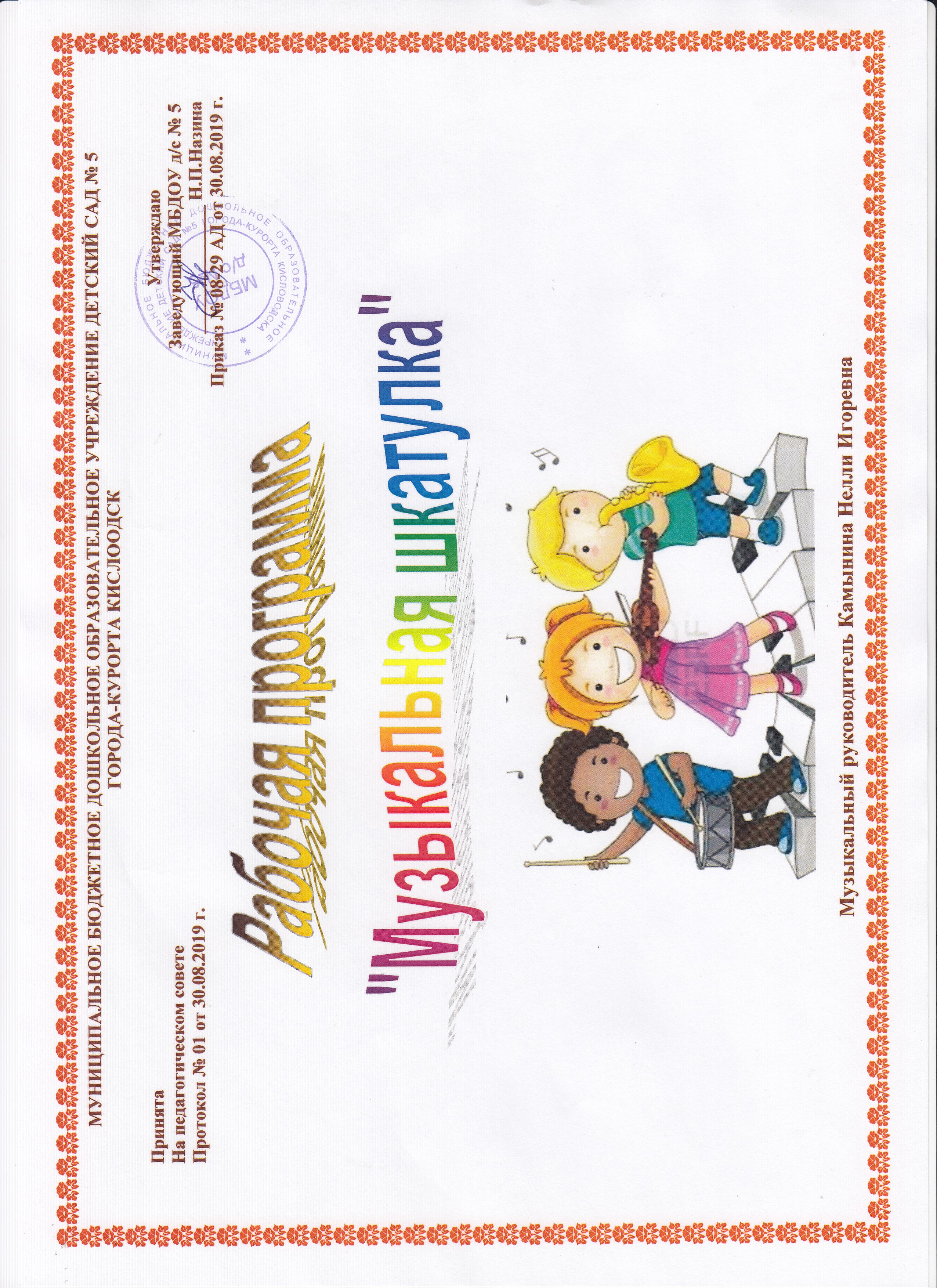 1.ЦЕЛЕВОЙ РАЗДЕЛ1.1. Пояснительная записка.Программа « Музыкальная шкатулка» разработана на основе Федерального государственного образовательного стандарта дошкольного образования (Приказ № 1155 от 17 октября 2013 года), примерной основной программы «От рождения до школы» под ред. Н.Е.Вераксы, Т.С.Комаровой, М.А.Васильевой Главной задачей является создание программного документа, помогающего  музыкальному   руководителю организовать образовательно-воспитательный процесс в соответствии с требованиями ФГОС . Ведущие цели Программы — создание благоприятных условий для полноценного проживания ребенком дошкольного детства, формирование основ базовой культуры личности, всестороннее развитие психических и физических качеств в соответствии с возрастными и индивидуальными особенностями, подготовка к жизни в современном обществе к обучению в школе, обеспечение безопасности жизнедеятельности дошкольника.В центре Программы «Музыкальная шкатулка» — развитие творческого слышания музыки детьми, которое предполагает побуждение детей к проявлениям различных форм творческой активности — музыкальной, музыкально-двигательной, художественной.В результате развития основ музыкальной культуры у ребенка формируются первоначальные ценностные ориентации — способности ценить красоту в жизни и искусстве. Творческое восприятие музыки детьми способствует их общему интеллектуальному и эмоциональному развитию.Особое внимание в Программе «Музыкальная шкатулка» уделяется развитию личности ребенка, а также воспитанию у дошкольников таких качеств, как:• патриотизм;• активная жизненная позиция;• творческий подход в решении различных жизненных ситуаций;• уважение к традиционным ценностям.Дети имеют ограниченные представления о чувствах человека, проявляющихся в реальной жизни. Музыка, передавая всю гамму чувств и их оттенков, расширяет эти представления. Слушая народную музыку и классическое музыкальное наследие прошлого и настоящего, ребенок осваивает бесценный культурный опыт поколений. Восприятие произведений музыкального искусства постепенно ориентирует человека в выявлении важных для него мыслей, чувств, значимого для него содержания. Эмоциональная отзывчивость на музыку связана с развитием эмоциональной отзывчивости и в жизни, с воспитанием таких качеств личности как доброта, умение сочувствовать другому человеку. Формирование музыкального мышления способствует общему интеллектуальному развитию ребенка. Восприятие музыкальной формы предполагает активность таких умственных операций, как сравнение, сопоставление, выделение черт общего и различного и др. Беседы о музыке помимо разнообразных сведений, имеющих познавательное значение, включают характеристику эмоционально-образного содержания произведения. В результате словарь детей обогащается словами и ’выражениями, характеризующими настроения, чувства, переданные в музыке.	    Программа «Музыкальная шкатулка» определяет основные  направления,  условия  и  средства  развития   ребенка  в  музыкальной  деятельности,  как  одного  из  видов  продуктивной  деятельности  детей  дошкольного  возраста,  их  ознакомления  с  миром  музыкального  искусства  в  условиях  детского  сада и направлена на формирование общей культуры, развитие физических, интеллектуальных и личностных качеств, формирование предпосылок учебной деятельности, обеспечивающих социальную успешность, сохранение и укрепление здоровья детей.Программа строится на принципе личностно-ориентированного  взаимодействия взрослого  и  детей, и обеспечивает физическое, социально-личностное, познавательно-речевое и художественно-эстетическое развитие детей в возрасте от 3 до 7 лет с учетом их возрастных и индивидуальных особенностей.Цель Программы «Музыкальная шкатулка»: создание условий для развития музыкально-творческих способностей детей дошкольного возраста средствами музыки, развитие психических  и физических качеств ребенка, формирование основ музыкальной культуры детейЗадачи: развитие музыкально – художественной деятельности, приобщение к музыкальному искусству, формирование ценностных ориентаций средствами музыкального искусства;формирование основ музыкальной культуры дошкольников;приобщение к музыкальному искусству через разностороннюю музыкально-творческую деятельность в синкретических формах (русский народный фольклор, фольклор других народов, классическая музыка зарубежных и русских композиторов, детская современная музыка);развитие внутренних психических процессов, творческого воображения и фантазии, потребности к самовыражению в различных видах художественно-творческой деятельности;развитие речи.Решение обозначенных в Программе «Музыкальная шкатулка» целей и задач воспитания возможно только при систематической и целенаправленной поддержке музыкальным работником различных форм детской активности и инициативы, начиная с первых дней пребывания ребенка в Учреждении. От педагогического мастерства  музыкального руководителя, его культуры, любви к детям зависят уровень общего развития, которого достигнет ребенок, степень прочности приобретенных им нравственных качеств. Приоритет Программы «Музыкальная шкатулка» — воспитание свободного, уверенного в себе человека, с активной жизненной позицией, стремящегося творчески подходить к решению различных жизненных ситуаций, имеющего свое мнение и умеющего отстаивать его.Содержание музыкального образования в большой степени определяется репертуаром, изучаемым детьми. Музыкальные способности, навыки и умения могут развиваться на репертуаре, имеющем различную художественную ценность. Содержание программы насыщено разнообразием увлекательных для ребенка сравнений произведений, развивающих его представления о музыкальном искусстве. Подобранный по определенным принципам и в определенной последовательности репертуар способствует нахождению ребенком личностного смысла в музыке.1.2.Принципы формирования программы:соответствие принципу развивающего образования, целью которого является развитие ребенка;                                                                                                                                                      сочетание принципов научной обоснованности и практической применимости;       соответствие критериям полноты, необходимости и достаточности;   обеспечение единства воспитательных, развивающих и обучающих целей и задач процесса образования детей дошкольного возраста;построение образовательного процесса на адекватных возрасту формах работы с детьми; решение программных образовательных задач в совместной деятельности взрослого и детей и самостоятельной деятельности детей не только в рамках непосредственно образовательной деятельности, но и при проведении режимных моментов в соответствии со спецификой дошкольного образования.учет принципа интеграции образовательных областей в соответствии с возрастными возможностями и особенностями воспитанников, спецификой и возможностями образовательных областейсоответствие комплексно-тематическому принципу построения образовательного процесса.принцип приоритетности эмоционально-чувственного развития, как основы духовно-нравственного воспитания.Названные принципы обеспечивают гибкость применения репертуара в зависимости от индивидуальных, возрастных особенностей детей и педагогической целесообразности.Глубоко постигая язык одного искусства — музыки, ребенок в сравнении с ней осваивает семантику, выразительный смысл произведений других искусств. При этом, что весьма существенно, язык других искусств (живописи, пантомимы, ритмопластики, художественного слова) постигается в сравнении с музыкой по основанию, которое представляет собой эмоцию, переживание, чувственный образ. В результате ребенок неравнодушно, эмоционально-оценочно постигает выразительный смысл языков других искусств, «вживается» в художественные образы, находит в них личностный смысл.1.3. Планируемые результаты освоения Программы.Специфика дошкольного детства (гибкость, пластичность развития ребенка, высокий разброс вариантов его развития, его непосредственность и непроизвольность) не позволяет требовать от ребенка дошкольного возраста достижения конкретных образовательных результатов и обусловливает необходимость определения результатов освоения Программы в виде целевых ориентиров.Целевые ориентиры дошкольного образования, представленные в ФГОС, следует рассматривать как социально-нормативные возрастные характеристики возможных достижений ребенка. Это ориентир для педагогов и родителей, обозначающий направленность воспитательной деятельности взрослых.Целевые ориентиры на этапе завершения дошкольного образованияРебенок овладевает основными культурными средствами, способами деятельности, проявляет инициативу и самостоятельность в  музыкальной деятельности ; способен выбирать себе род занятий, участников по совместной деятельности.Способен договариваться, учитывать интересы и чувства других, сопереживать неудачам и радоваться успехам других, адекватно проявляет свои чувства, в том числе чувство веры в себя, старается разрешать конфликты. Эмоционально отзывается на красоту окружающего мира, произведения народного и профессионального искусства (музыку, танцы, театральную деятельность).Имеет первичные представления о себе, семье, традиционных семейных ценностях, включая традиционные гендерные ориентации, проявляет уважение к своему и противоположному полу.Реализация Программы предполагает оценку индивидуального развития детей. Такая оценка производится музыкальным работником в рамках педагогической диагностики (оценки индивидуального развития детей дошкольного возраста, связанной с оценкой эффективности педагогических действий и лежащей в основе их дальнейшего планирования).Педагогическая диагностика проводится в ходе наблюдений за активностью детей в спонтанной и специально организованной деятельности. Инструментарий для педагогической диагностики — карты наблюдений детского развития, позволяющие фиксировать индивидуальную динамику и перспективы развития каждого ребенка в ходе: художественной деятельности;Результаты педагогической диагностики могут использоваться исключительно для решения следующих образовательных задач:1) индивидуализации образования (в том числе поддержки ребенка, построения его образовательной траектории или профессиональной коррекции особенностей его развития);2) оптимизации работы с группой детей.В ходе образовательной деятельности музыкальный руководитель должен создавать диагностические ситуации, чтобы оценить индивидуальную динамику детей и скорректировать свои действия2.ОРГАЗАЦИОННЫЙ РАЗДЕЛ2.1.Проектирование воспитательно-образовательного процессаМузыкальная культура ребенка дошкольного возраста — это интегративное личностное качество, формирующееся в процессе систематического, целенаправленного воспитания и обучения на основе эмоциональной отзывчивости на высокохудожественные произведения музыкального искусства, музыкально-образного мышления и воображения, накопления интонационного познавательно-ценностного опыта в творческой музыкальной деятельности, развития всех компонентов музыкально-эстетического сознания — эстетических эмоций, чувств, интересов, потребностей, вкуса, представлений об идеале (в доступных возрасту границах), рождающего эмоционально-оценочное отношение ребенка к музыке, актуализирующееся в проявлениях эстетической и творческой активности.Развитие эмоциональной отзывчивости в младшем дошкольном возрасте ведет к появлению положительного отношения детей к музыке, основанного преимущественно на эмоциональных оценках. Постепенно развивается опосредованное процессами мышления и воображения эмоционально-оценочное отношение, являющееся проявлением формируемого музыкально-эстетического сознания ребенка.Воспитательно-образовательный процесс  по музыкальному развитию строится с учетом контингента воспитанников, их индивидуальных и возрастных особенностей, социального заказа родителей. При организации воспитательно-образовательного процесса необходимо обеспечить единство воспитательных, развивающих и обучающих целей и задач, при этом следует решать поставленные цели и задачи, избегая перегрузки детей, на необходимом и достаточном материале, максимально приближаясь к разумному «минимуму».Построение образовательного процесса на комплексно-тематическом принципе с учетом интеграции образовательных областей дает возможность достичь этой цели.Построение всего образовательного процесса вокруг одной центральной темы дает большие возможности для развития детей. Темы помогают организовать информацию оптимальным способом. Выделение основной темы периода не означает, что абсолютно всядеятельность детей должна быть посвящена этой теме. Цель введения основной темы периода — интегрировать образовательную деятельность и избежать неоправданного дробления детской деятельности по образовательным областям.Введение похожих тем в различных возрастных группах обеспечивает достижение единства образовательных целей и преемственностив детском развитии на протяжении всего дошкольного возраста, органичное развитие детей в соответствии с их индивидуальными возможностями.Тематический принцип построения образовательного процесса позволяет органично вводить региональные и культурные компоненты, учитывать специфику  общеразвивающего Учреждения.Одной теме следует уделять не менее одной недели. Оптимальный период — 2–3 недели. Тема должна быть отражена в подборе материалов,находящихся в группе и центрах (уголках) развития.В Программе дано комплексно-тематическое планирование для каждой возрастной группы (Приложение 1). Учреждение для введения регионального и культурного компонентов, для учета особенностей своего дошкольного учреждения может по своему усмотрению частично или полностью менять темы или названия тем, содержание работы, временной период и пр.2.2.Традиционные для Учреждения события, праздники, мероприятия2.2.1.Культурно-досуговая деятельностьВ соответствии с требованиями Стандарта, в Программу включен раздел «Культурно-досуговая деятельность», посвященный особенностямтрадиционных событий, праздников, мероприятий. Развитие культурно-досуговой деятельности дошкольников по интересам позволяет обеспечить каждому ребенку отдых (пассивный и активный), эмоциональное благополучие, способствует формированию умения занимать себя.2.3.Особенности организации предметно-пространственной развивающей образовательной среды музыкального залаВ Учреждении должны быть созданы условия для проявления таких качеств, как: инициативность, жизнерадостность, любопытство и стремление узнавать новое. Адекватная организация образовательной среды стимулирует развитие уверенности в себе, оптимистического отношения к жизни, дает право на ошибку, формирует познавательные интересы, поощряет готовность к сотрудничеству и поддержку другого в трудной ситуации, то есть обеспечивает успешную социализацию ребенка и становление его личности.Изучаемые детьми темы выступают как материал для достижения целей образовательной работы — развития способностей и инициативыребенка, овладения доступными для дошкольного возраста культурными средствами (наглядными моделями и символами). Благодаря этомуПрограмма становится залогом подготовки детей к жизни в современном обществе, требующем умения учиться всю жизнь  и при этом разумно и творчески относиться к действительности.Под понятием среды подразумевается окружающая обстановка культурно-эстетического характера Образовательная среда в музыкальном зале Учреждения  предполагает специально  созданные условия, такие, которые необходимы для полноценного проживания ребенком дошкольного детства. Под предметно-развивающей средой понимают определенное пространство, организационно оформленное и предметно насыщенное, приспособленное для удовлетворения потребностей ребенка в познании, общении и духовном развитии в целом. Современное понимание предметно-пространственной среды включает в себя обеспечение активной жизнедеятельности ребенка, становления его субъектной позиции, развития творческих проявлений всеми доступными, побуждающими к самовыражению средствами.-Программа  « Музыкальная шкатулка» не предъявляет каких-то особых специальных требований к оснащению развивающей предметно-пространственной среды  помимо требований, обозначенных в ФГОС ДО. При недостатке или отсутствии финансирования, программа « Музыкальная шкатулка» может быть реализована с использованием оснащения, которое уже имеется в Учреждении, главное, соблюдать требования ФГОС ДО и принципы организации пространства, обозначенные в программе Музыкальная шкатулка».Развивающая предметно-пространственная среда  музыкального зала  должна быть:• содержательно-насыщенной, развивающей;• трансформируемой;• полифункциональной;• вариативной;• доступной;• безопасной;• здоровьесберегающей;• эстетически-привлекательной.Оборудование музыкального зала  Учреждения должно быть безопасным, здоровьесберегающим, эстетически привлекательным и развивающим. Мебель должна соответствовать росту и возрасту детей,  музыкальные инструменты  — обеспечивать максимальный для данного возраста развивающий эффект.Развивающая предметно-пространственная среда должна быть насыщенной, пригодной для совместной деятельности взрослого и ребенка исамостоятельной деятельности детей, отвечающей потребностям детского возраста.Развивающая предметно-пространственная среда должна организовываться как культурное пространство, которое оказывает воспитывающее влияние на детей (изделия народного искусства, репродукции, портреты великих людей, предметы старинного быта и пр.).Предметно-развивающая среда (ПРС) – это система материальных объектов деятельности ребенка, функционально моделирующая содержание развития его духовного и нравственного облика. Это такая организация окружающего пространства, которая дает возможность ребенку реализовать себя в различных видах деятельности. Предметно-развивающая среда в музыкальном зале имеет свои особенности, связанные со специфической направленностью образовательной области «Музыка». 2.3.1.Организация пространства, деление на зоны.Музыкальный зал в детском саду – это самое большое, светлое и наилучшим образом оборудованное помещение, это визитная карточка детского сада. Здесь проходят не только занятия с детьми, но и всевозможные праздники, развлечения и другие мероприятия для детей, сотрудников и родителей. Поэтому здесь, как и в любом помещении детского сада, крайне актуальны требования СанПиНов и соблюдение правил противопожарной безопасности. Пространство музыкального зала, можно условно разделить на такие же три зоны: рабочую, спокойную и активную. Основными зонами музыкального зала являются активная зона и спокойная зона.Активная зона.В условиях музыкального зала активной зоной можно считать достаточно большое свободное пространство для музыкального движения: дидактические игры для развития чувства ритма, танцевально-ритмические упражнения, игровое музыкально-двигательное творчество и т. д. Поскольку некоторая часть активной деятельности может происходить сидя или лежа на полу, то желательно наличие ковра на полу такого размера, чтобы все дети чувствовали себя не стесненно, имели возможность свободно отвести локти от туловища. В активной зоне не должно быть громоздкой мебели и декораций. Все стеллажи в этой зоне должны быть надежно закреплены. Фортепиано должно быть расположено таким образом, чтобы музыкальный руководитель, исполняя музыкальное произведение, мог видеть абсолютно всех детей. Также в этой зоне должны быть смонтированы технические средства обучения вне доступа детей.Спокойная зона.Если активная зона – самая большая по площади, то спокойную зону в музыкальном зале вполне можно считать самой важной, самой значимой для музыкального воспитания. Здесь осуществляются такие важнейшие виды музыкальной деятельности как восприятие музыки и пение. Восприятие музыки можно считать основополагающим видом деятельности в музыкальном воспитании дошкольника. От того, насколько ребенок подготовлен к восприятию музыки, насколько сформирован навык и интерес к слушанию и восприятию музыки, зависит качество осуществления всех остальных видов музыкальной деятельности. Поэтому к организации ППС в спокойной зоне музыкального зала нужно подойти с особой тщательностью. Оборудование спокойной зоны состоит из музыкального инструмента (как правило, это фортепиано, пространства, где дети могут сидеть на стульях или стоять, мольберта, на который можно поставить наглядный материал, стеллажа или столика, если нужно поставить макет или посадить игрушку, используемую в игровой ситуации.В этой зоне, как ни в какой другой, необходимо соблюдать важнейший принцип организации ППС «глаза в глаза». Здесь же должны быть оборудованы стеллажи, обеспечивающие доступность ребенку, на которых располагаются детские музыкальные инструменты, соответствующие каждой возрастной группе.. Тогда можно осуществить оптимальный отбор игрового оборудования для НОД, индивидуальной и подгрупповой работы с детьми. Организуя ПРС во всех этих зонах, следует руководствоваться принципом комплексно-тематического планирования и выкладывать тот дидактический и игровой материал, который относится к определенной теме..2.3.2.Организация предметно-развивающей среды по видам музыкальной деятельности с учетом интеграции образовательных областей.Восприятие музыки. Происходит во всех зонах музыкального зала. Как пример, можно предложить следующую последовательность смены зон: начало – в спокойной зоне (непосредственное восприятие, затем переход в рабочую зону для продуктивной деятельности, и, наконец, переход в завершающем этапе в активную зону (активное слушание).Оборудование:инструмент (фортепиано, скрипка, аккордеон, на котором исполняется музыкальное произведение – интеграция в область «Познание»;репродукции картин или иллюстрации – интеграция в область «Художественное творчество»;набор детских музыкальных и шумовых инструментов – интеграция в область «Социализация», «Труд» (если шумовые инструменты изготовлены из бросового материала совместно с родителями) ;мультимедийное оборудование – интеграция в область «Чтение художественной литературы» (презентация стихотворения, передающего характер прослушанного произведения) ;разнообразные атрибуты для танцевально-ритмических движений – интеграция в область «Физическая культура» (активное слушание в движении с соответствующими атрибутами – лентами, султанчиками, колокольчиками, платочками) .Развитие певческих способностей. Происходит в спокойной зоне, сидя на стульях или стоя возле инструмента. Исключается активное движение детей во время пения (бег, прыжки, подскоки) .Оборудование и материал:дидактический материал в виде карточек со знаками – интеграция в область «Коммуникация» (развитие речи) ;легкие предметы (листочки из органзы, снежинки из салфеток, которые можно сдуть с ладошки, - интеграция в область «Здоровье»;предметы пальчикового или плоскостного театра для простой драматизации по тексту песни – интеграция в область «Коммуникация»;набор детских музыкальных или шумовых инструментов – интеграция в область «Социализация», «Труд»;мультимедийное оборудование (презентация песни) .Музыкальное движение. Наиболее любимый детьми вид музыкальной деятельности. Происходит преимущественно в активной зоне.Оборудование:игрушки для танца (например, танец с куклами) – интеграция в область «Социализация»;атрибуты для создания сказочного игрового образа (муляжи морковок, метелки, мишура) – интеграция в область «Чтение художественной литературы;предметы для музыкально-спортивных композиций (мячи, обручи, степы) – интеграция в область «Физическая культура»;мультимедийное оборудование (мнемотаблицы) .Элементарное музицирование. Происходит в спокойной и в активной зоне, сидя на стульях, стоя возле инструмента, двигаясь в танце или выполняя музыкально-ритмическое упражнение. Следует заметить, что музыкальные инструменты и музыкальные игрушки – не совсем одно и то же в условиях детского сада.Оборудование:наборы музыкальных инструментов, соответствующих возрасту детей, в том числе звуковысотные – интеграция в область «Социализация», «Коммуникация» (игра в оркестре) ;дидактический материал по теме «Инструменты симфонического оркестра», «Народные инструменты» - интеграция в область «Познание»;мультимедийное оборудование (демонстрация различных инструментов и их звучания) – интеграция в области «Социализация» и «Познание».Детское творчество. Происходит во всех зонах музыкального зала. Поскольку детское творчество невозможно в дошкольном детстве выделить в отдельный вид музыкальной деятельности. Наличие мультимидийного  оборудования дает практически неограниченные возможности в плане интеграции образовательных областей. И значительно обогащает музыкальную деятельность ребенка и облегчает труд музыкального работника в соблюдении принципа комплексно-тематического планирования. Дает возможность разнообразить музыкально-дидактический материал, помогает ребенку значительно расширить общий кругозор, сформировать целостную картину мира.2.4.Кадровые условия реализации Программы «Музыкальная шкатулка»Требования к кадровым условиям реализации программы « Музыкальная шкатулка» включает :1) укомплектованность  Учреждения  музыкальным руководителем;2) уровень квалификации  музыкального руководителя3) непрерывность профессионального развития и повышения уровня профессиональной компетентности  музыкального руководителя.Реализация Программы «Музыкальная шкатулка» должна обеспечиваться  музыкальным руководителем, квалификационные характеристики которых установлены в Едином квалификационном справочнике должностей руководителей специалистов и служащих (раздел «Квалификационные характеристики должностей работников образования»), утвержденном приказом Министерства здравоохранения и социального развития Российской Федерации от 26 августа 2010 г., № 761н (зарегистрирован Министерством юстиции Российской Федерации 6 октября 2010 г., регистрационный № 18638), с изменениями, внесенными приказом Министерства образования и наукиРоссийской Федерации «Об утверждении федерального государственного образовательного стандарта дошкольного образования» от 17 октября 2013 г., № 1155 (зарегистрирован Министерством юстиции Российской Федерации 14 ноября 2013 г., регистрационный № 30384).Право на занятие педагогической деятельностью имеют лица, имеющие среднее профессиональное или высшее образование и отвечающие_квалификационным требованиям, указанным в квалификационных справочниках, и (или) профессиональным стандартам. (Федеральный закон от 29.12.2012 г. № 273-ФЗ «Об образовании в Российской Федерации», глава 5, статья 46).2.5.Требования к квалификации музыкального работникаМузыкальный руководитель: высшее или среднее профессиональное образование по направлению подготовки «Образование и педагогика», профессиональное владение техникой исполнения на музыкальном инструменте без предъявления требований к стажу работы.2.6. Материально-техническим условиям реализации  Программы « Музыкальная шкатулка» 2.7. Учебный план3.ОРГАНИЗАЦИОННЫЙ РАЗДЕЛ3.1.Возрастные и индивидуальные особенности контингента детей дошкольного возрастаВозрастные и индивидуальные особенности контингента детей четвертого года жизниНа четвертом году жизни интенсивно формируются основы его личности. Ребенок с удовольствием слушает музыку, связанную по содержанию с его родным домом, с образами его любимых мамы, папы, бабушки, дедушки, домашних животных, игрушек, с природным окружением. Продолжается становление музыкального  восприятия, Внимание ребенка делается все более произвольным, поэтому он может слушать музыкальное произведение (непродолжительное), до конца. В этом возрасте у малыша уже достаточен объем музыкально – слуховых представлений. Большинство детей помнят, узнают, называют довольно много знакомых музыкальных произведений, что свидетельствует об обогащении музыкальной памяти. Дети различают музыку первичных жанров  (песня, танец, марш), а также некоторые разновидности песни (колыбельная, плясовая).Восприятие музыки становится не только более эмоциональным, но и дифференцированным: Дети без труда различают контрастные регистры, темпы, динамические оттенки. Осваивают музыкально -дидактические игры, упражнения. Но пока еще произвольность поведения только формируются, музыкальная деятельность имеет неустойчивый характер. Ребенок по –прежнему не может долго слушать музыку, и продолжительность ее звучания должна быть четко регламентирована.Движения под музыку становятся более координированными. Проявляется умение менять движения в связи со сменой характера музыки. В свободных плясках, как правило, движения остаются однотипными, но выполняются с радостью.Довольно слаба ориентировка в зале, продолжительность игры, танца небольшая.  Однако все это не снижает интереса детей и их возможности в овладении движениями под музыку. Этот вид музыкальной деятельности является для них одним из наиболее привлекательных.  В этом возрасте ребенок с удовольствием пробует импровизировать на различных музыкальных инструментах и игрушках. Он с любопытством обследует музыкальные инструменты. Однако возможности при общении к игре на детских музыкальных инструментах остаются по -прежнему небольшими: его слуховой опыт невелик и недостаточно координации движений рукиВозрастные и индивидуальные особенности контингента детей пятого года жизниОдним из любимых видов музыкальной деятельности ребенка пятого года жизни по – прежнему остается слушание музыки (как вокальной, так и инструментальной). Определенный слуховой опыт позволяет дошкольнику активно проявлять себя в процессе слушания музыки .Восприятию музыки продолжает помогать иллюстрации. Ребенок способен запоминать, узнавать называть многие знакомые ему произведения, что свидетельствует о состоявшимся развитии музыкальной памяти. Однако необходимо помнить, что у ребенка еще продолжается процесс развития органа слуха. Барабанная перепонка нежна и легко ранима, окостенение слухового канала и височной кости не закончилось, поэтому музыка не должна быть громкой и продолжительной по звучанию. Ребенок по- прежнему проявляет интерес к пению, любит петь вместе со сверстниками и взрослыми, а также самостоятельно. Осознанно использует в пении средство выразительности: музыкальные (высота звука, динамические оттенки) и внемузыкальные (выразительная мимика).Правильно пропевает мелодии отдельных , небольших фраз песни, контрастные низкие и высокие звуки, соблюдает несложный ритмический рисунок. Певческий диапазон в пределах  РЕ – ЛЯ первой октавы. Голосовой аппарат ребенка не сформирован, связки очень тонкие, дыхание слабое и короткое, дикция у многих детей остается нечеткой, но несмотря на это дошкольника можно успешно обучать пению. Продолжается дальнейшее физическое развитие ребенка, он изменятся внешне, становится более стройным, пропорционально сложенным, в области музыкально – ритмических движений у него появляются новые возможности: движения под музыку делаются более легким и ритмичными, удаются довольно сложные движения, качество исполнения движений повышается. Вместе с тем возможности детей этого возраста в музыкально – ритмической деятельности по – прежнему остаются сравнительно небольшими: легкость движений относительна, синхронность движений в паре, в подгруппе вызывает затруднения, выразительность движений не достаточна, длительность игры и пляски не продолжительна. Однако все это не снижает интерес детей и их возможности в освоении музыкальных игр, танцев, хороводов. Ребенок проявляет большой интерес к овладению игрой на детских музыкальных инструментах и игрушках. В этом возрасте дошкольники лучше, чем малыши разбираются в тембровых, звуковысотных, динамических особенностях звучания различных инструментов, могут из сравнивать, выделять из многих других. К этому времени у детей улучшается координации движения руки, обогащается слуховой опыт, поэтому они уже способны воспроизводить на одной пластинке металлофона элементарные ритмические рисунки.Возрастные и индивидуальные особенности контингента детей шестого года жизниСлушание музыки остается по – прежнему весьма привлекательным для ребенка. Большинство детей к этому времени овладевают культурой слушания. Они помнят, просят повторить самое любимое. Легко различают не  только первичный жанр музыки, но и виды музыкальных произведений. Вникают в эмоционально – образное содержание музыки, воспринимают формы произведения, чувствуют смену характера музыки. Интенсивно продолжают развиваться музыкально – сенсорные способности. Ребята могут различать выразительные отношения музыкальных звуков, активизируется ладо -высотный слух. Развивается музыкальное мышление, ребенок анализирует и оценивает сложное музыкально произведение, может сравнивать, обобщать.В этом возрасте у ребенка сформирована потребность в пении. Можно отметить такие положительные особенности пения: голос становится звонче, характерен диапазон в пределах РЕ – СИ первой октавы, налаживается вокально – слуховая координация, дети могут петь как напевно, так и отрывисто. Они способны петь на одном дыхании целые фразы песни. Певческая дикции у большинства детей правильная, в то же время голос ребенка остается довольно хрупким, поскольку продолжается формирование вокальных связок. У детей формируется осанка, движения становятся более свободными, выразительными, а в сюжетных играх, танцах – более осмысленными и управляемыми, слаженными и уверенными Ребенок способен и желает овладевать игровыми навыками и танцевальными движениями, требующие ритмичности и координированности исполнения. Дети имеют достаточный запас игровых и танцевальных умений, для них характерно большое желание участвовать в играх, танцах, упражнениях, этюдах. Большинство детей с удовольствием включаются в творческие игровые ситуации, в свободные пляски; любят придумывать свои танцы на основе знакомых движений. Однако возможности этих детей несколько ограничены: в движениях не хватает пластичности, полезности, выразительности, тем не мене данная возрастная ступень имеет самостоятельное значение в последовательном музыкально – ритмическом развитии каждого ребенка. У детей проявляется большое желание заниматься игрой на музыкальных инструментах, в элементарных импровизациях на металлофоне большего успеха дети достигают в использовании таких средств музыкальной выразительности, как динамические оттенки, ритмические особенности, тембровая окраска звука. При обучении игре на металлофоне дети легко справляются с игрой на двух пластинках, не соседствующих друг с другом, это объясняется недостаточностью развития в данном возрасте микрокоординации движения руки. В этом возрасте у детей проявляется стойкое чувство ансамбля. Прежде всего ритмического, они физически и психически готовы осваивать далее игру на ведущем детском музыкальном инструменте, металлофоне, и на других, доступных их возрасту и возможностям.Возрастные и индивидуальные особенности контингента детей седьмого года жизниДети этого возраста приобретают более широкий кругозор , достаточный уровень интеллектуального развития и музыкального образования, обладают заметными возможностями, чтобы слушать довольно сложные музыкальные произведения. К этому времени у них имеется значительный обьём музыкальных впечатлений, они знают некоторых композиторов, избирательно относятся к музыке, мотивируют свой выбор.  Дети способны прослушивать относительно крупные музыкальные произведения, чувствовать их форму, вслушиваться в интонационные ходы и ритмические особенности, осознавать характер музыки. Ребенок  способен анализировать музыкальное произведение, сравнивать выделять, обобщать отдельные особенности музыкального языка и речи. У дошкольников  достаточно развит психологический механизм восприятия музыки: эмоциональная отзывчивость на музыку, музыкальный слух, память. Музыкальное мышление как обобщенное качество музыкального восприятия, способность к творчеству. Таким образом у выпускников детского сада большие возможности для дальнейшего приобщения к музыке различных стилей и эпох. В этом возрасте ребенок обладает  существенными возможностями для проявлении себя в пении, он обладает достаточно окрепшим голосовым аппаратом, хотя голосовые связки не сформированы окончательно. Диапазон у большинства дошкольников в пределах октавы ДО ( первой), ДО (второй).Большинство ребят имеют большой запас песен, выделяют любимые, испытывают эстетическое наслаждение при удачном исполнении песни. Дети могут самостоятельно петь подолгу, однако это не всегда желательно. Взрослым необходимо постоянно заботиться об охране детского голоса. В этом возрасте дети достигают кульминации развития движений, в том числе и под музыку – движения делаются легкими, изящными, пластичными. В движении под музыку дети легко ориентируются в композиции  игры, в форме исполняемого танца, в характере музыки, а также пластично передают не только изобразительные, но и выразительные особенности музыки. К этому времени у ребят уже имеется большой объем музыкальных и двигательных навыков и происходит их дальнейшее закрепление.  Ребенок инициативен и активен как в музыкально – игровом, так и  в танцевальном творчестве. Дети могут подгруппой придумать новый танец ( в основном из знакомых движений), а также с удовольствием импровизируют в свободных плясках. В этом возрасте дети в совершенстве постигают игру на том инструменте, на котором они играют второй – третий год, они могут с удовольствием осваивать пьесы, где необходимо играть на пластинках, расположенных одна за другой. Дети охотно участвуют в выступлении оркестра, с радостью импровизируют на знакомых инструментах, вслушиваясь в мелодию, однако подбирать на слух могут лишь музыкально одаренные.3.2.Психолого-педагогические условия реализации  Программы « Музыкальная шкатулка»Важнейшим условием реализации программы «Музыкальная шкатулка» является создание развивающей и эмоционально комфортной для ребенка образовательной среды. Пребывание в детском саду должно доставлять ребенку радость, а образовательные ситуации должны быть увлекательными. Важнейшие образовательные ориентиры:• обеспечение эмоционального благополучия детей;• создание условий для формирования доброжелательного и внимательного отношения детей к другим людям;• развитие детской самостоятельности (инициативности, автономии и ответственности);• развитие детских способностей, формирующихся в разных видах деятельности.Для реализации этих целей музыкальному работнику рекомендуется:• проявлять уважение к личности ребенка и развивать демократический стиль взаимодействия с ним и с другими педагогами;• создавать условия для принятия ребенком ответственности и проявления эмпатии к другим людям;• обсуждать совместно с детьми возникающие конфликты, помогать решать их, вырабатывать общие правила, учить проявлять уважение друг к другу;• обсуждать с детьми важные жизненные вопросы, стимулировать проявление позиции ребенка;• обращать внимание детей на тот факт, что люди различаются по своим убеждениям и ценностям, обсуждать, как это влияет на их поведение;• обсуждать с родителями (законными представителями) целевые ориентиры, на достижение которых направлена деятельность  музыкального работника Учреждения , и включать членов семьи в совместное взаимодействие по достижению этих целей.Адекватная организация образовательной среды стимулирует развитие уверенности в себе, оптимистического отношения к жизни, дает право на ошибку, формирует познавательные интересы, поощряет готовность к сотрудничеству и поддержку другого в трудной ситуации, то есть обеспечивает успешную социализацию ребенка и становление его личности.Изучаемые детьми темы выступают как материал для достижения целей образовательной работы — развития способностей и инициативыребенка, овладения доступными для дошкольного возраста культурными средствами (наглядными моделями и символами). Благодаря этомуПрограмма становится залогом подготовки детей к жизни в современном обществе, требующем умения учиться всю жизнь и при этом разумно и творчески относиться к действительности.3.3. Роль музыкального руководителя в создании в создании психолого-педагогических условий реализации Программы «Музыкальная шкатулка»Обеспечение эмоционального благополучия ребенка Обеспечение эмоционального благополучия ребенка достигается за счет уважения к его индивидуальности, чуткости к его эмоциональному состоянию, поддержки его чувства собственного достоинства. В Учреждении  музыкальный работник  должен создать атмосферу принятия, в которой каждый ребенок чувствует, что его ценят и принимают таким, какой он есть; могут выслушать его и понять.Для обеспечения в группе эмоционального благополучия  музыкальный работник  должен:общаться с детьми доброжелательно, без обвинений и угроз;внимательно выслушивать детей, показывать, что понимает их чувства, помогать делиться своими переживаниями и мыслями;помогать детям обнаружить конструктивные варианты поведения;создавать ситуации, в которых дети при помощи разных культурных средств (игра, рисунок, движение и т. д.) могут выразить свое отношение к личностно-значимым для них событиям и явлениям, в том числе происходящим в детском саду;обеспечивать в течение дня чередование ситуаций, в которых дети играют вместе и могут при желании побыть в одиночестве или в небольшой группе детей. Для обеспечения эмоционального благополучия детей обстановка в музыкальном зале  должна быть располагающей, почти домашней, в таком случае дети быстро осваиваются в ней, свободно выражают свои эмоции. Музыкальный зал должны быть оборудованы таким образом, чтобы ребенок чувствовал себя комфортно и свободно.Комфортная среда — это среда, в которой ребенку уютно и уверенно, где он может себя занять интересным, любимым делом. Комфортность среды дополняется ее художественно-эстетическим оформлением, которое положительно влияет на ребенка, вызывает эмоции, яркие и неповторимые ощущения. Пребывание в такой эмоциогенной среде способствует снятию напряжения, зажатости, излишней тревоги, открывает перед ребенком возможности выбора рода занятий, материалов, пространства.Воспитание у детей доброжелательного и внимательного отношения к людям возможно только в том случае, если  музыкальный работник сам относится к детям доброжелательно и внимательно, помогает конструктивно разрешать возникающие конфликты.В ходе реализации Программы дошкольники получают позитивный социальный опыт создания и воплощения собственных замыслов. Дети должны чувствовать, что их попытки пробовать новое, в том числе и при планировании собственной жизни в течение дня, будут содержаны взрослыми. Это возможно в том случае, если образовательная ситуация будет строиться с учетом детских интересов. Образовательная траектория группы детей может меняться с учетом происходящих в жизни дошкольников событий.Самостоятельность человека (инициативность, автономия, ответственность) формируется именно в дошкольном возрасте, разумеется,если взрослые создают для этого условия.Для того чтобы дети научились выражать себя средствами искусства, музыкальный работник  должен:• планировать время в течение дня, когда дети могут создавать свои произведения;• создавать атмосферу принятия и поддержки во время занятий творческими видами деятельности;• оказывать помощь и поддержку в овладении необходимыми для занятий техническими навыками;• предлагать такие задания, чтобы детские произведения не были стереотипными, отражали их замысел;• поддерживать детскую инициативу в воплощении замысла и выборе необходимых для этого средств;• организовывать выставки проектов, на которых дети могут представить свои произведения.  Образовательная среда должна обеспечивать наличие необходимых материалов, возможность заниматься разными видами деятельности: живописью, рисунком, игрой на музыкальных инструментах, пением, конструированием, актерским мастерством, танцем3.4. Основные формы работы с семьейУспешное взаимодействие возможно лишь в том случае, если  музыкальный работник знаком с воспитательными возможностями семьи ребенка, а семья имеет представление об Учреждении, которому доверяет воспитание ребенка. Это позволяет оказывать друг другу необходимую поддержку в развитии ребенка, привлекать имеющиеся педагогические ресурсы для решения общих задач воспитания.Прекрасную возможность для обоюдного познания воспитательного потенциала дают: специально организуемая социально-педагогическаядиагностика с использованием бесед, анкетирования, сочинений; посещение педагогами семей воспитанников; организация дней открытыхдверей в детском саду; разнообразные собрания-встречи, ориентированные на знакомство с достижениями и трудностями воспитывающихдетей сторон.Целью первых собраний-встреч является разностороннее знакомство  музыкального работника  с семьями и семей воспитанников между собой, знакомство семей с  музыкальным работником. Для снятия барьеров общения желательно использовать специальные методы, вызывающие у родителей позитивные эмоции, ориентированные на развитие доверительных отношений с  музыкальным работником («Выбери дистанцию», «Ассоциативный ряд», «Язык фотографий», «Разговор без умолку» и др.). Такие собрания целесообразно проводить регулярно в течение года, решая на каждой встрече свои задачи.Необходимо, чтобы воспитывающие взрослые постоянно сообщали друг другу о разнообразных фактах из жизни детей в детском саду и семье, о состоянии каждого ребенка (его самочувствии, настроении), о развитии детско-взрослых (в том числе детско-родительских) отношений.Такое информирование происходит при непосредственном общении (в ходе бесед, консультаций, на собраниях, конференциях) либо опосредованно,  при получении информации из различных источников: стендов, газет, журналов (рукописных, электронных), семейных календарей, разнообразных буклетов, интернет-сайтов (детского сада, органов управления образованием), а также переписки (в том числе электронной).Стенды. На стендах размещается стратегическая (многолетняя), тактическая (годичная) и оперативная информация. К стратегическойотносятся сведения о целях и задачах развития детского сада на дальнюю и среднюю перспективы, о реализуемой Программе, об инновационных проектах Учреждения, а также о дополнительных образовательных услугах. К тактической информации относятся сведения о музыкальном работнике  и графике его  работы, о режиме дня, о задачах и содержании воспитательно-образовательной работы  на год. Оперативная стендовая информация, предоставляющая наибольший интерес для воспитывающих взрослых, включает сведения об ожидаемых или уже прошедших событиях в Учреждении на уровне детского сада, города: акциях, конкурсах,репетициях, выставках, встречах, совместных проектах, экскурсиях выходного дня и т. д. Поскольку данный вид информации быстро устаревает, ее необходимо постоянно обновлять.Стендовая информация вызывает у родителей больше интереса, если они принимают участие в ее подготовке, а также если она отвечает информационным запросам семьи, хорошо структурирована и эстетически оформлена (используются фотографии и иллюстративный материал).Для того чтобы информация (особенно оперативная) своевременно поступала к воспитывающим взрослым, важно дублировать ее на сайтедетского сада, а также в семейных календарях.Непрерывное образование воспитывающих взрослых. В современном быстро меняющемся мире родители и музыкальный работник должны непрерывно повышать свое образование. Под образованием родителей международным сообществом понимается обогащение знаний, установок и умений, необходимых для ухода за детьми и их воспитания, гармонизации семейных отношений; выполнения родительских ролей в семье и обществе. При этом образование родителей важно строить не на императивном принципе, диктующем, как надо воспитывать детей, а на принципе личностной центрированности. Функцию просвещения родителей выполняет не только детский сад,но и его партнеры, в том числе организации, объединяющие родительскую общественность. Все более востребованными становятся  художественно-эстетическое  просвещение. Сохраняет свою актуальность научное просвещение, ориентированное на ознакомление воспитывающих взрослых с достижениями науки и передовым опытом в области воспитания дошкольников. Какие бы культурно-просветительские программы ни выбрали взрослые, важно, чтобы просвещение ориентировало родителей и специалитов на саморазвитие и самосовершенствование.Основными формами просвещения могут выступать: конференции (в том числе и онлайн-конференции), родительские собрания (общиедетсадовские, районные, городские, краевые), родительские и педагогические чтения. Важно предоставлять родителям право выбора форм и содержания взаимодействия с партнерами, обеспечивающими их образование (социальным педагогом, психологом, старшим воспитателем, группой родителей и пр.), привлекать к участию в планировании и формировании содержания образовательных программ «родительской школы».Программы родительского образования важно разрабатывать и реализовывать исходя из следующих принципов:• целенаправленности — ориентации на цели и приоритетные задачи образования родителей;• адресности — учета образовательных потребностей родителей;• доступности — учета возможностей родителей освоить предусмотренный программой учебный материал;• индивидуализации — преобразования содержания, методов обучения и темпов освоения программы в зависимости от реального уровнязнаний и умений родителей;• участия заинтересованных сторон (педагогов и родителей) в инициировании, обсуждении и принятии решений, касающихся содержанияобразовательных программ и его корректировки.Основные формы обучения родителей: лекции, семинары, мастер-классы, тренинги, проекты, игры.Мастер-классы. Мастер-класс — особая форма презентации  музыкальным работником своего профессионального мастерства, с целью привлечения внимания родителей к актуальным проблемам воспитания детей и средствам их решения. Такими специалистами могут оказаться и сами родители, работающие в названных сферах. Большое значение в подготовке мастер-класса придается практическим и наглядным методам.Тренинг (по определению Б. Д. Карвасарского) — это совокупность психотерапевтических, психокоррекционных и обучающих методов, на-правленных на развитие навыков самопознания и саморегуляции, обучения и межперсонального взаимодействия, коммуникативных и профессиональных умений. В процессе тренинга родители активно вовлекаются в специально разработанные педагогом-психологом ситуации, позволяющие осознавать свои личностные ресурсы. Тренинги может проводить как психолог детского сада, так и музыкальный работник.Совместная деятельность педагогов, родителей, детейОпределяющей целью разнообразной совместной деятельности в триаде «педагоги-родители-дети» является удовлетворение не толькобазисных стремлений и потребностей ребенка, но и стремлений и потребностей родителей и музыкального работника.Совместная деятельность воспитывающих взрослых может быть организована в разнообразных традиционных и инновационных формах(акции, ассамблеи, вечера музыки и поэзии, посещения семьями программных мероприятий семейного абонемента, организованные учреждениями  культуры и искусства, по запросу детского сада; семейные гостиные, фестивали, семейные клубы, вечера вопросов и ответов, салоны, студии, праздники (в том числе семейные), прогулки, экскурсии, проектная деятельность, семейный театр).В этих формах совместной деятельности заложены возможности коррекции поведения родителей и педагогов, предпочитающих авторитарный стиль общения с ребенком; воспитания у них бережного отношения к детскому творчеству.Семейные художественные студии. Семейные художественные студии — это своего рода художественные мастерские, объединяющие семьи воспитанников для занятий творчеством в сопровождении музыкального работника:  хореографа, музыканта. Творческое взаимодействие музыкального работника, детей и родителей в студии может быть разнообразным по форме: совместные специально-организованные занятия; мастер-классы для родителей по  музыке,  посещение театров.Семейные праздники. Традиционными для детского сада являются детские праздники, посвященные знаменательным событиям в жизнистраны. Новой формой, актуализирующей сотворчество детей и воспитывающих взрослых, является семейный праздник в детском саду.Семейный праздник в детском саду — это особый день, объединяющий педагогов и семьи воспитанников по случаю какого-либо события.Таким особым днем может стать День матери, День отца, Новый год, День Победы, Международный День семьи (15 мая), Всероссийский День семьи, любви и верности (8 июля).Семейный театр. На протяжении всей истории общественного дошкольного воспитания театральная деятельность развивалась без учета семейного опыта. Развитие партнерских отношений с семьей открывает новые возможности для развития театрализованной деятельности детей и взрослых в форме семейного театра. Семейный театр в детском саду как творческое объединение нескольких семей и педагогов (воспитателей, музыкального руководителя и руководителя театральной студии детского сада) может быть создан не только при участии педагогов, но и при поддержке работников культуры (режиссера и актеров театра).Семейный абонемент. Прекрасную возможность встречи с искусством способны предоставить семье детский сад и его партнеры — учреждения искусства и культуры, организующие встречу с искусством по заранее составленным программам воскресного (субботнего) семейногоабонемента. Программы могут быть как комплексными, так и предметными, посвященными тому или иному виду искусства. Например, «Здравствуй, музыка!», «Чудо по имени театр»  и др.Семейная ассамблея. Семейная ассамблея — форма досуга, объединяющая семьи воспитанников и педагогов учреждений образования, культуры и искусства с целью знакомства друг с другом, погружения в разнообразную совместную музыкальную , привлекательную как для детей, так и для взрослых.Организаторами семейной ассамблеи могут выступить как отдельно взятый детский сад, так и несколько организаций: управление по образованию, редакция газеты, вуз, музей, детская музыкальная школа и др.Проводить ассамблеи можно в любое время года, летом — желательно на открытом воздухе.Проектная деятельность. Все большую актуальность приобретает такая форма совместной деятельности, как проекты. Они меняют рольвоспитывающих взрослых в управлении детским садом, в развитии партнерских отношений, помогают им научиться работать в «команде»,овладеть способами коллективной мыслительной деятельности; освоить алгоритм создания проекта, отталкиваясь от потребностей ребенка; достичь позитивной открытости по отношению к коллегам, воспитанникам и родителям, к своей личности; объединить усилия педагогов, родителей и детей с целью реализации проекта.Идеями для проектирования могут стать любые предложения, направленные на улучшение отношений педагогов, детей и родителей,на развитие ответственности, инициативности, например, организация семейного летнего отдыха детей, проведение Дня семьи в детском саду,создание сетевого интернет-сообщества воспитывающих взрослых и др.Семейный календарь. Интересные идеи для проектов рождаются благодаря семейному календарю , который может помочь родителямнаучиться планировать свою деятельность и находить время для взаимодействия и общения с ребенком.Семейный календарь может состоять из двух взаимосвязанных, взаимопроникающих частей: одна — сопровождающая инвариантная, предлагаемая детским садом для всех семей воспитанников; вторая — вариативная, проектируемая каждой семьей в логике своих потребностей и традиций.Сопровождающая инвариантная часть календаря, разрабатываемая  музыкальным работником с учетом воспитательно-образовательной работы в детском саду,может включать следующие сведения: о сезоне, а также о сезонных народных праздниках и рекомендации по их проведению в семье с учетом возраста детей; о всемирных, всероссийских государственных, областных, городских районных праздниках и рекомендации по их проведению в семье с учетом возраста детей; о профессиональных праздниках, отмечаемых в семье, и рекомендации по организации с детьми бесед о профессиях; о мероприятиях, проводимых для семей воспитанников в детском саду (консультациях,заседаниях клуба и пр.); о репертуаре театров и рекомендации о проведении «дня театра» в семье; о музеях города и об организуемых выставках, реко-мендации по проведению «дня музея» в семье; о концертах и рекомендации по их посещению вместе с ребенком; афоризмы о воспитании; рекомендации по организации разнообразной деятельности в семье — семейного чтения,семейных прогулок на природу, экскурсий в музей, на выставки, к достопримечательностям (погружение в историю и культуру района, города, станицы),художественной деятельности и т. п.Вторая, вариативная часть, планируемая семьей, может содержать следующие сведения: о семейных праздниках — днях рождения членовсемьи, родных (именины), друзей семьи (в том числе друзей ребенка), а также о днях памяти в семье; о семейных прогулках, поездках и др.; о семейном отдыхе (отпуск родителей); о достижениях ребенка.Оформляя семейный календарь, педагоги и родители в полной мере могут проявить свои художественно-оформительские способности.Семейный календарь рождает у родителей и прародителей идеи будущих совместных дел в семье и детском саду.3.5.Направления деятельности и формы работы музыкального руководителя.Работа с детьми
1.Занятия 
2.Индивидуальная работа с детьми 
3.Проведение утренней гимнастики.
4. участие в комплексных и физкультурных занятиях.
5.Проведение праздников и развлечений.
Работа с педагогическим коллективом
1.Индивидуальные консультации. 
2.Семинары-практикумы (групповые). 
3.Оформление рекомендаций. 
4.Выступление на педсоветах. 
5.Открытые просмотры.
Работа по обеспечению педагогического процесса.
1.Планирование. 
2.Подбор и систематизация нотного материала. 
3.Подбор и систематизация аудио- и видеоматериалов. 
4.Изготовление и подбор пособий и атрибутов. 
5.Разработка сценариев праздников и развлечений.
Повышение педагогического мастерства.
1.Самообразование. 
2.Участие в методобъединениях и семинарах Учреждения. 
3.Работа в творческой группе. 
4.Участие в городских и районных семинарах. 
5.Курсы повышения квалификации3.6.Методы и приемы формирования  музыкального развития  детейПрограмма предполагает использование таких методов и приемов музыкального воспитания, которые носят развивающий характер, побуждают детей к проявлениям различных форм двигательной, речевой, эстетической активности.Система формирования музыкальной культуры детей предполагает использование различных методов. Каждый из трех основных методов — наглядный, словесный, практический применяется с нарастанием проблемности: от прямого воздействия (исполнение, объяснение, иллюстрация) через закрепление, упражнения (воспроизводящее и творческое), создание поисковых ситуаций (показ вариантов выполнения задания) к самостоятельному поиску детьми способов деятельности. Степень нарастания проблемности педагогических методов регламентируется в зависимости от накопления детьми самостоятельных и творческих действий. Созданию проблемных ситуаций способствуют приемы, побуждающие к поиску аналогий, обобщению. Они формируют музыкальное мышление детей, способности к элементарным суждениям и оценкам, развивают творческое воображение, углубляют эмоциональное сопереживание, интерес к музыке.Каждый ребенок обладает своеобразным сочетанием способностей, личностных качеств. Важно заметить и развить все лучшее, заложенное от природы, используя индивидуально-дифференцированный подход, задания разной степени сложности (обращение к одному ребенку, подгруппе детей, всей группе). Необходимо учитывать интересы детей, склонности к различным видам музыкальной деятельности.Кроме традиционных, применяются разработанные автором программы «Музыкальные шедевры» методы формирования основ музыкальной культуры детей. Это методы контрастных сопоставлений произведений и уподобления характеру звучания музыки, которые способствуют осознанности восприятия, созданию проблемных ситуаций, углубляют эмоциональную отзывчивость на музыку, развивают воображение, творчество.Метод контрастных сопоставлений произведений позволяет заинтересовать детей, активизирует проявления эмоциональной отзывчивости, художественно-образного мышления, воображения. Этот метод применяется с учетом возрастных и индивидуальных особенностей детей. В младшем возрасте контрастные сопоставления наиболее отчетливы. В более старшем возрасте применяются контрастные сопоставления произведений с постепенным уменьшением контрастности образов. Усложнение прослеживается и по линии различения смены настроений в разделах формы (двухчастной, трехчастной), жанров музыки, средств музыкальной выразительности. Сравнивая два произведения по характеру или определяя близость по настроению произведений разных искусств и т.п., ребенок ориентируется на обобщенные, целостные представления, сравнения «макроуровня». Внимание детей может быть обращено на более мелкие детали, некоторые единицы музыкальной речи, сопоставления «микроуровня» — ребенок различает контрасты настроений (интонации, темы, фразы, разделы формы), выделяет выразительные средства музыки и т.п.Разработана система заданий с различными типами контрастных сопоставлений — контрастные произведения одного жанра, пьесы с одинаковыми названиями, контрастные произведения в пределах одного настроения (различение оттенков), сравнение интонаций музыки и речи, сравнение различных вариантов интерпретации одного произведения (дети 6—7 лет) — оркестровое звучание и сольное, варианты исполнительской трактовки на фортепиано.Контрастное сопоставление произведений способствует проявлению и выражению эмоционально-оценочного отношения ребенка к искусств} — первоначальных предпочтений, эмоциональных и интеллектуальных оценок.Метод уподобления характеру звучания музыки предполагает активизацию разнообразных творческих действий, направленных на осознание музыкального образа. Двигательное, словесное, полиху- дожественное и прочее уподобление музыке способствует своеобразной подстройке к звучанию, нахождению «эмоционального унисона» и является способом выявления и выражения смысла музыкальной речи, различения средств музыкальной выразительности, меняющихся в каждый миг звучания музыки. Для применения метода уподобления характеру звучания необходима творческая распознавательная установка на восприятие и выражение эмоций — характера звучания и развития музыкального образа. Применяются различные виды уподобления звучанию музыки — моторно-двигательное, тактильное, словесное, вокальное, мимическое, тембровоинструментальное, интонационное, цветовое, полихудожественное.Моторно-двигательное уподобление эмоционально-образному содержанию музыки (мелкая моторика рук, дирижерский жест, ритмо-пластика, образные и танцевальные движения) побуждает детей к «экспериментированию» (Н.Н. Поддьяков), передаче характера музыки в каждый момент ее звучания (различению выразительных интонаций, акцентов, пауз, динамических, темповых, регистровых, тембровых особенностей, изменений характера звучания) и является наиболее универсальным и действенным средством развития эмоциональной отзывчивости, музыкального мышления, творческого воображения ребенка. Этот творческий метод удовлетворяет потребность ребенка в движениях, способствует увлеченности, положительному эмоционально-оценочному отношению к музыке, глубине ее восприятия, развитию творческой активности.Тактильное уподобление (прикосновение руки педагога к руке ребенка, моделирующее характер звучания музыки; используется в младшем возрасте), помогает детям ощутить эмоциональную выразительность музыкального образа, прочувствовать ее и связать слуховые впечатления со словесным обозначением настроения музыки, запомнить новое слово-образ, что ведет к осознанности восприятия музыки. Игровая форма применения этого приема способствует занимательности, проявлению интереса, положительному эмоциональному личностному контакту ребенка и взрослого. ЭтотСловесное уподобление (эмоционально-выразительные пояснения характера музыки, сравнения, метафоры, слова-образы, характеризующие смену настроений, поэзия, сказочная сюжетная форма занятий) применяется в разном возрасте по-разному. Тихие, выразительные пояснения характера музыки могут сопровождать звучание музыки, предшествовать восприятию в виде альтернативных вопросов (дети З лет), следовать за восприятием, побуждая к осмыслению выразительности музыкального образа, отдельных разделов формы, тем, интонаций (дети 3—7 лет). Поэзия, сказка развивают художественно-образное мышление, воображение, эмоциональную отзывчивость, побуждают детей к творчествуВокальное уподобление в виде выразительного напевания педагогом мелодии во время звучания произведения и подпевания отдельных интонаций, фраз детьми применяются в младшем возрасте (И.В. Груздова). Они выявляют для ребенка отношение к музыке взрослого, ориентируют его в потоке звуков, способствуют различению слухом мелодии, выделению в ней наиболее ярких средств. В средней и старшей группах детского сада дети сами напевают полюбившиеся мелодии, что свидетельствует о проявлении интереса к музыке, накоплении опыта ее восприятия, положительного эмоционально-оценочного отношения.Мимическое уподобление характеру звучания музыки — сосредоточенное внимание взрослого во время звучания произведения, выражение глаз, улыбка или серьезность, внешнее проявление увлеченности крайне важно для ребенка, так как служит для него своеобразным ориентиром, «путеводителем» в процессе восприятия музыки. Проявление значимости для взрослого ценности и красоты музыкального искусства способствует пониманию его значимости ребенком, который «заражается» отношением к музыке взрослого, его чувствами.Темброво-инструментальное уподобление характеру звучания музыки применяется в виде оркестровки, выбора выразительного тембра инструмента, соответствующего эмоциональному содержаниюмузыкального образа, разделу формы. В младшем возрасте (дети 3 л обсуждаются выразительные возможности музыкальных инструментов, применяются совместные с педагогов действия с музыкальны] инструментами и игрушками (ударные, колористические, шумовые Дети 4—5 лет с помощью взрослого решают поисковые ситуации — выбирают инструменты для оркестровки, меняют инструменты в соответствии с изменениями характера музыки. Дети 6—7 лет в состоянии играть и на звуковысотных музыкальных инструментах, выполняют проблемные задания самостоятельно, проявляя свое отношение к музыке, чувство музыкальной формы, творческие способное Оркестровка музыкальных произведений — привлекательнейшая детей деятельность, способствующая ярким эмоционально-оценочным проявлениям.Интонационное уподобление характеру звучания музыки крайне важно в занятиях с детьми младшего возраста. Дети 1-го года жизни, не понимающие значений слов, а также 2-го — 4-го года жизни, пассивный и активный словарь которых находится в стадии становления и развития, ориентируются на интонационную выразительность речи, несущую, как и музыка, определенный смысл. Выразительная интонация пояснений, сходная с переданными музыке настроениями, является для ребенка эмоциональным ориентиром, усиливающим его переживания, способствует понимания значений слов, осознанию выразительного смысла музыкально языка. Аналогичную роль играют выразительные вокализации, подпевание ярким интонациям мелодической линии произведения.Цветовое уподобление (полисенсорные ассоциации) применяется для закрепления представлений о характере музыки, выявления реакций на изменение настроений, осознания формы, развития «словаря эмоций» детей. Этот прием позволяет усвоить и приме нить новое слово-образ, высказаться о характере музыки в занимательной, игровой форме. Определенный цвет (небольшие цветные карточки) связывается с соответствующим настроением музык пастельные, светлые тона (голубой, розовый) — с нежным, спокойным характером музыки; темные, густые тона (темно-коричневый, темно-синий) — с мрачным, тревожным настроением; интен-сивные, яркие тона (красный) — с решительным, торжественным. Детям разъясняют значения новых слов-образов. Педагог поднимает сначала одну карточку, потом другую, дети проговаривают новые для них слова. Во время звучания произведения, смены раздела формы, дети поднимают соответствующие настроению музыки карточки, проговаривая про себя характеристики эмоционально-образного содержания. Усвоение нового слова и перенос его на характеристику другого музыкального произведения, сходного по настроению, происходит очень быстро. Этот прием способствует образованию представлений детей о выразительности цветовой гаммы, способствует осознанности выбора цвета в изобразительной деятельности для выражения определенного настроения в рисунке (непредметном и предметном рисовании), пониманию выразительной роли цвета при восприятии произведений изобразительного искусства.Полихудожественное уподобление характеру музыки позволяет ребенку' осознать выразительную роль средств языка разных искусств — живописи, художественного слова, театра, пантомимы, балета. Сравнение музыкального произведения с картиной (двумя или несколькими картинами) в плане общности или различия выраженных в них настроений (и, наоборот, картины с несколькими музыкальными произведениями), музыкального произведения со стихотворениями по эмоциональным признакам, использование различных инсценировок и театрализованных игр (сопровождающихся классической музыкой), творческих ритмо-пластических импровизаций, способствуют образованию у детей обобщенных синестезийных представлений о выразительных возможностях искусств, углубляющих их восприятиеУсложнение приемов в младшем дошкольном возрасте предполагает показ действий педагогом, сопровождаемый выразительно произнесенными пояснениями, совместные с ребенком действия, показ вариантов действий и побуждение к самостоятельным проявлениям активности ребенка. В среднем и старшем дошкольном возрасте все большее значение приобретает образное слово, вариативность показов, побуждение детей к творческой, эстетической активности.3.7.Образовательная область  «Художественно-эстетическое развитие»«Художественно-эстетическое развитие предполагает развитие предпосылок ценностно-смыслового восприятия и понимания произведений музыкального искусства;становление эстетического отношения к окружающему миру; формирование элементарных представлений о видах искусства; восприятие музыки,  фольклора; стимулирование сопереживания персонажам художественных произведений; реализацию самостоятельной творческой музыкальной деятельности детей.Основные цели и задачиФормирование интереса к эстетической стороне окружающей действительности, эстетического отношения к предметам и явлениям окружающего мира, произведениям искусства; воспитание интереса к художественно-творческой деятельности.Развитие эстетических чувств детей, художественного восприятия, образных представлений, воображения, художественно-творческих способностей.Развитие детского художественного творчества, интереса к самостоятельной творческой музыкальной  деятельности ; удовлетворение потребности детей в самовыражении.Приобщение к искусству. Развитие эмоциональной восприимчивости, эмоционального отклика на  музыкальные произведения, красоту окружающего мира, произведения искусства.Приобщение детей к народному и профессиональному искусству ( музыкальному, театральному) через ознакомление с лучшими образцами отечественного и мирового искусства; воспитание умения понимать содержание произведений искусства.Формирование элементарных представлений о видах и жанрах искусства, средствах выразительности в различных видах искусства.Музыкально-художественная деятельность. Приобщение к музыкальному искусству; формирование основ музыкальной культуры, ознакомление с элементарными музыкальными понятиями, жанрами; воспитание эмоциональной отзывчивости при восприятии музыкальных произведений.Развитие музыкальных способностей: поэтического и музыкального слуха, чувства ритма, музыкальной памяти; формирование песенного, музыкального вкуса.Воспитание интереса к музыкально-художественной деятельности, совершенствование умений в этом виде деятельности.Развитие детского музыкально-художественного творчества, реализация самостоятельной творческой деятельности детей; удовлетворение потребности в самовыражении.3.8.Содержание психолого - педагогической работы3.8.1.Музыкально-художественная деятельность3.8.2.Перечень событий, праздников, мероприятийВторая младшая группа (от 3 до 4 лет)Праздники. Новогодняя елка, «Мамин праздник», , «Осень», «Весна», «Лето».Тематические праздники и развлечения. «Здравствуй, осень!», «В весеннем лесу», «Здравствуй, лето!», « Наш веселый домик»Театрализованные представления. «Маша и медведь», «Теремок», «Как медвежонок Проша говорил неправду», «Заюшкина избушка» (по мотивам рус. нар. сказок);«Потешки да шутки», «Бабушка-загадушка» (по мотивам русского фольклора).Музыкально-литературные развлечения. Концерт для кукол, представление «Мы любим петь и танцевать».Спортивные развлечения. «Кто быстрее?», «Мы растем сильными и смелыми».Забавы. « «Сюрпризные моменты»; забавы с красками, карандашами и т. д.Фокусы. «Цветная водичка», «Волшебная коробочка».Средняя группа (от 4 до 5 лет)Праздники. Новый год, День защитника Отечества, 8 Марта,«Осень», «Весна», «Лето»; праздники, традиционные для группы и детского сада; дни рождения детей.Тематические праздники и развлечения. «В гостях у деда Урожая», «Разноцветная осень», «Зимушка-хрустальная», «Путешествие капельки», «Город, в котором ты живешь «Здравствуй, лето красное».Театрализованные представления. По сюжетам русских народных сказок: «Рукавичка»,», «Пых», «Гуси-лебеди» и т. д.Русское народное творчество. «Загадки», «Любимые народные игры», ««Пословицы и поговорки», «Русские народные игры», «В гостях у сказки».Концерты. «Мы слушаем музыку», «Любимые песни», «Веселые ритмы».Спортивные развлечения. «Веселые старты», «Здоровье, сила, красота».Забавы. «Пальчики шагают», «Дождик», забавы с красками и карандашами, сюрпризные моменты.Фокусы. «Бесконечная нитка», «Превращение воды», «Волшебное превращение».Старшая группа (от 5 до 6 лет)Праздники. Новый год, День защитника Отечества, 8 Марта ДеньПобеды, «Осень», «Весна», «Лето»; праздники, традиционные для группы и детского сада; дни рождения детей.Тематические праздники и развлечения. «О музыке П. И. Чайковского», «М. И. Глинка — основоположник русской музыки»,», «Об обычаях и традициях русского народа», «Народные игры», «Русские праздники», «День города».Театрализованные представления. Представления с использованием теневого, пальчикового, настольного, кукольного театра. Постановкаспектаклей, детских музыкальных опер, музыкальных ритмопластических спектаклей. Инсценирование сказок, стихов и других литературных произведений, а также песен.Музыкально-литературные развлечения. «А. С. Пушкин и музыка», «Н. А. Римский-Корсаков и русские народные сказки».Русское народное творчество. Концерты русской народной песни и танца; загадки, пословицы, сказки и поговорки; «Добро и зло в русских народных сказках».Концерты. «Мы любим песни», «Веселые ритмы», «Угадай мелодию».Спортивные развлечения. «Веселые старты», «Подвижные игры», «Зимние состязания», «Папа, мама, я – спортивная семья».КВН и викторины. «Домашние задания», «Вежливость», , «Знатоки леса», «Путешествие в Страну знаний», «Волшебная книга».Забавы. Фокусы, сюрпризные моменты, устное народное творчество (шутки, прибаутки, небылицы), забавы с красками и карандашами.Подготовительная к школе группа (от 6 до 7 лет)Праздники. Новый год, День защитника Отечества, Международный женский день, День Победы, «Проводы в школу», «Осень», «Весна», «Лето», праздники народного календаря.Тематические праздники и развлечения. «Веселая ярмарка»; вечера, посвященные творчеству композиторов, писателей, художников.Театрализованные представления. Постановка театральных спектаклей, детских опер, музыкальных и ритмических пьес. Инсценирование русских народных сказок, песен, литературных произведений; Музыкально-литературные композиции. «Музыка и поэзия», «Весенние мотивы», «Сказочные образы в музыке и поэзии», «А. С. Пушкин и музыка», «Зима-волшебница».Концерты. «Шутка в музыке», «Любимые произведения», «Поем и танцуем»; концерты детской самодеятельностиРусское народное творчество. Загадки, были и небылицы, шутки, любимые сказки, сказания, былины, предания.КВН и викторины. Различные турниры, в том числе знатоков природы, « «В волшебной стране», «Путешествие в Страну знаний»,        Спортивные развлечения. Ловкие и смелые», «Спорт, спорт, спорт», Игры-соревнования», Забавы. Фокусы, шарады, сюрпризные моменты, подвижные и словесные игры, аттракционы.3.8.3.Музыкальный репертуарВторая младшая группа (от 3 до 4 лет)Слушание«Грустный дождик», «Вальс», муз. Д. Кабалевского; «Листопад», муз.Т. Попатенко; «Осенью», муз. С. Майкапара; «Марш», муз. М. Журбина;«Плясовая», рус. нар. мелодия; «Ласковая песенка», муз. М. Раухвергера,сл. Т. Мираджи; «Колыбельная», муз. Моцарта; «Елочка», муз. М. Красева; «Мишка с куклой пляшут полечку», муз.М. Качурбиной; «Марш», муз. Тиличеевой; «Зайчик», муз. Л. Лядовой; «Медведь», муз. Е. Тиличеевой; «Воробей», муз. Герчик; «Игра в лошадки», муз. П. Чайковского; «Марш», муз. Д. Шостаковича; «Дождик и радуга», муз. С. Прокофьева; «Со вьюном я хожу», рус. нар. песня; «Есть у солнышка друзья», муз. Е. Тиличеевой, сл. Е. Каргановой; рус. плясовые мелодии  по усмотрению музыкального руководителя; колыбельные песни; «Котик» муз. Кишко сл. Бойко; «Маша спит» муз. Г.Фрида; «Дождик» рус. нар. мелодия обр. В.Фере; «Ёжик» муз. Д.Кобалевского; «Весело-грусно» муз. Л. Бетховена»; «Полька» муз. М. Глинки; «Полька» муз. П.Чайковского; «Марш деревянных солдатиков» муз. П.Чайковского, «Вальс» муз. Жилина.ПениеУпражнения на развитие слуха и голоса. «Лю-лю, бай», рус. нар. колыбельная; «Колыбельная», муз.Красева; пение народной потешки «Солнышко-ведрышко», муз. В. Карасевой, сл. народные; «Дождик», рус. нар. закличка; «Здравствуйте!» рус. нар. мел. Песни. «Петушок» и «Ладушки», рус. нар. песни; «Зайчик», рус. нар. песня, обр. Н. Лобачева; «У меня есть зайка»  муз. Качаевой.«Осенняя песенка», муз. Ан. Александрова, сл. Н. Френкель; «Грибок» муз.Раухвергера. «Зима», муз. В. Карасевой, сл. Н. Френкель; «Наша елочка», муз. М. Красева, сл. М. Клоковой; «Гуси», рус. нар. песня, обраб. Н. Метлова; «Зима прошла», муз. Н. Метлова, сл. М. Клоковой; «Машина», муз. Т. Попатенко, сл. Н. Найденовой; «. Цыплята», муз. А. Филиппенко, сл. Т. Волгиной; «Игра с лошадкой», муз. И. Кишко, сл. В. Кукловской; «Мы умеем чисто мыться», муз. М. Иорданского, сл. О. Высотской «Птичка», муз. М. Раухвергера, сл. А. Барто; " "Весна пришла" муз. и сл. Кузьмичевой; "Выйди, выйди солнышко", рус. нар. песня; "Веселый жук", муз. и сл. Р.Котляревского; "Это осень к нам идет", муз.;Машечковой "Воробушки", муз. и сл. И.Арсеева; «Вот пришла к нам зима» муз. Бокач; «Ёлочка» сл. и муз. М.Быстровой; «Пирожки», «Дед Мороз» муз. Филиппенко;; «Я рисую солнышко» муз. и сл. Г.Вихаревой; «Песенка о бабушке» муз.Качаевой; «Что за чудо?» муз. РоотЖ «Вот кеакая елочка» муз. Картушина; «Мы солдаты» муз. Ю. Слонова; «Самолет» муз. Теличеевой.Песенное творчество«Бай-бай, бай-бай», «Лю-лю, бай», рус. нар. колыбельные; «Как тебя зовут?» рус. нар. колыбельная; придумывание колыбельной мелодии и плясовой мелодии.Музыкально-ритмические движенияИгровые упражнения. «Ладушки», муз. Н. Римского-Корсакова; «Марш», муз. Э. Парлова; «Кто хочет побегать?», лит. нар. мелодия, обраб. Л. Вишкаревой; ходьба и бег под музыку «Марш и бег» Ан. Александрова; «Скачут лошадки», муз. Т. Попатенко; «Топотушки», муз. М. Раухвергера;; «Поезд», муз. Л. Банниковой; «Упражнение с цветами», муз. А. Жилина «Вальс» ", ""Где наши ручки ?" муз. Теличеевой, сл. Щебицкой; "Птички летают" (Экосез) муз. Жилина; «Выставление ноги на пятку» муз. Лещинской; «Погуляем» муз. Ломовой; «Ритмические хлопки» муз. Герчик; «Кружение в парах» муз. Вилькорейской; «Пружинка» муз. Гнесина.Этюды-драматизации. «Зайцы и лиса», муз. Е. Вихаревой; «Медвежата», муз. М. Красева, сл. Н. Френкель; «Жуки», венгер. нар. мелодия, обраб. Л. Вишкарева; «Мышки», муз. Н. Сушена; «Кукла Катя» муз. Красева, сл. Л.Мироновой.Игры. «Солнышко и дождик», муз. М. Раухвергера, сл. А. Барто; «Жмурки с Мишкой», муз. Ф. Флотова; «Где погремушки?», муз. Ан. Александрова; «Прятки», рус. нар. мелодия; «Заинька, выходи», муз. Е. Тиличеевой; «Игра с куклой», муз. В. Карасевой; «Ходит Ваня», рус. нар. песня, обр. Н. Метлова; «Игра с погремушками», финская нар. мелодия;  «Погуляем», муз. Ломовой;  «Игра с цветными флажками», рус. нар. мелодия; «Бубен», муз. М. Красева, сл. Н. ФренкельДогони зайчика" муз. Е.Тиличеевой, сл. Ю.Островского; "Игра с барабаном",  муз. и сл.Е.Шаломоновой; "Что в корзиночке моей ?"; «Зайки белые сидят»; «Заморожу» рус. нар. мел.; «Воробушки и автомобиль» муз. М.РаухвергераХороводы и пляски. «Пляска с погремушками», муз. и сл. В. Антоновой; «Пальчики и ручки», рус. нар. мелодия, обраб. М. Раухвергера.      « Хочется плясать» муз. лит. нар. мел.  ; «Танец с платочками» под рус. нар. мелодию; «По улице мостовой», рус. нар. мелодия, обр. Т. Ломовой; танец с куклами под укр. нар. мелодию, обраб. Н. Лысенко; «Маленький танец», муз. Н. Александровой; «Греет солнышко теплее», муз. Т. Вилькорейской, сл. О. Высотской; «Помирились», муз. Т. Вилькорейской;  «Поезд», муз. Н. Метлова, сл. И. Плакиды; «Парный танец», рус. нар. мелодия «Что за чудо» муз. Роот; «Зимняя пляска» муз. Старокадомского.Характерные танцы. «Танец Снегурочки и снежинок», муз. Аксеновой; «Фонарики», муз. Р. Рустамова; «Танец Петрушек», латв. нар. полька; «Танец зайчиков», рус. нар. мелодия; «Вышли куклы танцевать», муз. В. Витлина;; "Танец с осенними листочками" муз.. Китаевой.". повторение всех танцев, выученных в течение учебного года; «Вот какая ёлочка» муз. Картушиной..Развитие танцевально-игрового творчества«Пляска», муз. Р. Рустамова; «Зайцы», муз. Е. Тиличеевой; «Веселые ножки», рус. нар. мелодия, обраб. В. Агафонникова; «Волшебные платочки», рус. нар. мелодия, обраб. Р. Рустамова. Музыкально-дидактические игры«У бабушки Нюры»;.дидак. игра; «Чей домик» муз. Теличеевой.Развитие звуковысотного слуха. «Птицы и птенчики», «Веселые матрешки», «Три медведя»; «Эхо».Развитие ритмического слуха. «Кто как идет?», «Труба и барабан» муз. Теличеевой.Развитие тембрового и динамического слуха. «Громко — тихо», «Узнай свой инструмент», «Колокольчики», «Тихие и громкие звоночки» муз. Рустамова.Определение жанра и развитие памяти. «Что делает кукла?», «Узнай и спой песню по картинке».Подыгрывание на детских ударных музыкальных инструментах.Народные мелодии.Средняя группа (от 4 до 5 лет)Слушание«Колыбельная», муз. А. Гречанинова; «Марш», муз. Л. Шульгина, «Ах ты, береза», рус. нар. песня; «Вальс снежных хлопьев» из балета «Щелкунчик», муз. П. Чайковского; «Итальянская полька», муз. С. Рахманинова; «Как у наших у ворот», рус. нар. мелодия; «Мама», муз. П. Чайковского; «Веснянка», укр.нар. песня, обраб. Г. Лобачева, сл. О. Высотской; «Бабочка», муз. Э. Грига; «Смелый наездник» (из «Альбома для юношества» Р. Шумана); «Жаворонок», муз. М. Глинки», «Новая кукла», «Болезнь куклы» (из «Детского альбома» П. Чайковского); «Вальс» муз Жилина; «Колыбельная» муз. Левидова; «Полечка» муз Д.Кобалевского; «Полька» муз. Глинки;  «Марш» муз. Шуберта; «Грустное настроение» муз. Штейнвиля; «Вальс» муз. Шуберта; «Полька» муз. Штрауса; «Колыбельная» муз. Моцарта; а также любимые произведения детей, которые они слушали в течение года; «Клоуны» муз. Кабалевского; «Марш» муз. Шостаовича; «Марш солдатиков» муз. Юцкевич; «Танец лебедей», «Танец Феи Драже», «Вальс цветов», «Подснежник» «Баба Яга» муз. П. И. Чайковского. ПениеУпражнения на развитие слуха и голоса. «Две тетери», муз. М. Щеглова, сл. народные; «Жук», муз. Н. Потоловского, сл. народные; «Птенчики», муз. Е. Тиличеевой, сл. М. Долинова,; «Где был, Иванушка», рус. нар. песня; «Гуси», рус. нар. песня; «Мы идем» муз. Теличеевой; .Песни  «Дождик» муз. Быстровой.; «Кап. кап, кап, тук, тук, тук.» музЕремеевой,«Осень снова к нам пришла»  муз. Еремеевой, «Осень», муз. И. Кишко, сл. Т. Волгиной; «Снежинки», муз. О. Берта, обраб. Н. Метлова, сл. В. Антоновой; «, сл. М. Клоковой; «Подарок маме», муз. А. Филиппенко, сл. Т. Волгиной; колядки: «Здравствуйте», «С Новым годом»; «Веснянка», укр. нар. песня; «Песенка зайчиков», муз. Красева; «Паровоз», муз. З. Компанейца, сл. О. Высотской; "У кота воркота" (потешка); « Грибочки» муз. Быстровой; "Веснянка", муз. Ю.Забутова; "Пришла весна"  муз. и сл. Качаевой;" "Уточки", муз. Соснина, сл. Синявского; "Осень в золотой косынке» муз.. Забутова; «Зимушка» муз. Картушиной; «Зайка», «Барабанщик»  муз. Красева; «Лошадка Зорька» муз. Ломовой сл. Ивенсен; «Первый снег» муз. А.Филиппенко сл. А.Горина; «Ёлка-ёлочка» муз. Попатенко, сл. Черницкой; «Дед Мороз» муз. Герчик, сл. Немировского; «Детский сад» муз. А.Филиппенко; «Мы запели песенку» муз. Рустамова; «Солнышко» муз. Кравченко; «Строим дом» муз. Красева; «Про лягушек и комара», «По солнышку» муз. А.Филиппенко; «Самолёт» муз. Магиденко, сл. БаруздинаПесни из детских мультфильмов. «Улыбка», муз. В. Шаинского, сл. М. Пляцковского (мультфильм «Крошка Енот»); «Песенка про кузне-чика», муз. В. Шаинского, сл. Н. Носова (мультфильм «Приключения Кузнечика»); «Если добрый ты», муз. Б. Савельева, сл. М. Пляцковского (мультфильм «День рождения кота Леопольда»); а также любимые песни, выученные ранее.Музыкально-ритмические движенияИгровые упражнения. «Пружинки» под рус. нар. мелодию; ходьба под «Марш», муз. И. Беркович; «Веселые мячики» (подпрыгивание ибег), муз. М. Сатулиной; «Качание рук с лентами», польск. нар. мелодия, обраб. Л. Вишкарева; прыжки под англ. нар. мелодию «Полли»; легкий бег под латв. «Польку», муз. А. Жилинского; «Марш», муз. Е. Тиличеевой; «Лиса и зайцы» под муз. А. Майкапара «В садике»; «Ходит медведь» под муз. «Этюд» К. Черни; подскоки под музыку «Полька», муз. М. Глинки; «Всадники», муз. В. Витлина; потопаем, покружимся под рус. нар. мелодии; «Кукла», муз. М. Старокадомского; «Упражнения с цветами» под муз. «Вальса» А. Жилина; «Жуки», венг. нар. мелодия, обраб. Л. Вишкарева.Этюды-драматизации.; «Барабанщики», муз. Д. Кабалевского и С. Левидова; «Считалка», «Катилось яблоко», муз. В. Агафонникова; «Что ты хочешь, кошечка?», муз. Г. Зингера, сл. А. Шибицкой; «Подснежник» из цикла «Времена года» П. Чайковского «Апрель»; «Сбор ягод» под рус. нар. песню «Ах ты, береза»; Хороводы и пляски. «Пляска парами», латыш. нар. мелодия; «Вперед четыре шага» муз.Картушиной «Покажи ладошки», лат. нар. мелодия «Танец с ложками» под рус. нар. мелодию; «Танец с платочками», рус. нар. мелодия; «Приглашение», укр. нар. мелодия, обраб. Г. Теплицкого; «Пляска с султанчиками», укр. нар. мелодия, обраб. М. Раухвергера; «Кто у нас хороший?», муз. Ан. Александрова; новогодние хороводы по выбору музыкального руководителя; «Ёлочка» муз. Филякиной..Характерные танцы. «Снежинки», муз. О. Берта, обраб. Н. Метлова; «Пляска Петрушек», муз. А. Серова «Танец зайчат» из «Польки» И. Штрауса; «Снежинки», муз. Т. Ломовой; «Бусинки» из «Галопа» И. Дунаевского; ; "Танец с куклами", муз. Ю.Чичкова  «Веселый урожай» муз. Лукониной; «Грибочки» муз. Быстровой. ; "Танец с цветами" латв. нар. полька повторение танцев, выученных в течение года, а также к инсценировкам и музыкальным играм; «Снежный вальс» муз. Куликовой; Музыкальные игрыИгры. «Репка» муз. Иорданского; «Лошадки в конюшне» муз. Витлина; «Курочка и петушок», муз. Г. Фрида; «Жмурки», муз. Ф. Флотова; «Медведь и заяц», муз. В. Ребикова; «Самолеты», муз. М. Магиденко; «Веселые мячики», муз. М. Сатулина; «Найди себе пару», муз. Т. Ломовой; «Займи домик», муз. М. Магиденко; «Кто скорее возьмет игрушку?», латв. нар. мелодия;  «Ловишки», рус.нар. мелодия, обраб. А. Сидельникова; игры, выученные в течение года; «Игра.с листьми» муз. Красева; «Делай, как я» англ. нар. песня; «Летчики, на аэродром» муз. Раухвергера.Игры с пением «Кукла», муз. Старокадомского, сл. О. Высотской;  «Гуси, лебеди и волк», муз .Е. Тиличеевой, сл. М. Булатова; «Мы на луг ходили», муз. А. Филиппенко, сл. Н . Кукловской; «Рыбка», муз. М. Красева; «Веселая девочка Таня», муз. А. Филиппенко, сл. Н. Кукловской и Р. Борисовой; «Каким бывает дождик», муз. Матвиенко; «Наш гость дорогой» муз. Жабко; «Снежки» муз. Елисеевой.Песенное творчество«Как тебя зовут?»; «Что ты хочешь, кошечка?»; «Марш», муз. Н. Богословского; «Мишка», «Бычок», «Лошадка», муз. А. Гречанинова, сл.А. Барто; «Наша песенка простая», муз. Ан. Александрова, сл. М. Ивенсен; «Котенька-коток», рус. нар. песня;.Развитие танцевально-игрового творчества«Лошадка», муз. Н. Потоловского; «Зайчики», Воробей», муз. Т. Ломовой; «Кукла», муз. М. Старокадомского; «Скачут по дорожке», муз. А. Филиппенко; придумай пляску Петрушек под музыку «Петрушка» И. Брамса; «Воробьи чирикают»,                                                                  Музыкально-дидактические игрыРазвитие звуковысотного слуха. «Птицы и птенчики», «Качели», «Подумай и отгадай» муз. Н.Кононовой; «Лесенка» муз. Теличеевой. Развитие ритмического слуха. «Петушок, курочка и цыпленок», «Кто как идет?», «Веселые дудочки», «Сыграй, как я», «Оркестр».Развитие тембрового и динамического слуха. «Громко — тихо», «Узнай свой инструмент»; «Угадай, на чем играю», «Что делают дети?» муз. Кононовой.Определение жанра и развитие памяти. «Что делает кукла?», «Узнай и спой песню по картинке», «Музыкальный магазин», «Кто в домике живет?».Игра на детских музыкальных инструментах. «Мы идем с флажками», «Небо синее», «Андрей-воробей», муз. Е. Тиличеевой,сл. М. Долинова;; подыгрывание рус. нар. мелодий.Старшая группа (от 5 до 6 лет)Слушание«Королевский марш львов», муз. Сен-Санса; «Маму поздравляем», муз. Старченко; «Аве Мария», муз. Ф.Шуберта; «Ласточка», арм нар. песня; «Запрягайте хлопцы кони», казацкая нар. Песня; «Лезгинка», кар. нар. мел.; «Акушинка», даг. нар. мел.; «Марш», муз. Д. Шостаковича; «Колыбельная», «Парень с гармошкой», муз. Г. Свиридова; «Листопад», муз. Т. Попатенко, сл. Е. Авдиенко; «Зима», муз. П. Чайковского, сл. А. Плещеева; «Осенняя песня» (из цикла «Времена года» П. Чайковского); «Полька», муз. Д. Львова-Компанейца, сл. З. Петровой; «Мамин праздник», муз. Е. Тиличеевой, сл. Л. Румарчук; «Моя Россия», муз. Г. Струве, сл. Н. Соловьевой; «Кто придумал песенку?», муз. Д. Львова-Компанейца, сл. Л. Дымовой; «Детская полька», муз. М. Глинки; «Дед Мороз», муз. Н. Елисеева, сл. З. Александровой; «Утренняя молитва», «В церкви» (из «Детского альбома» П. Чайковского); «Жаворонок», муз. М. Глинки; «Мотылек» муз. С. Майкапара; «Колыбельная», муз. Моцарта; "Неаполитанская песенка" муз. П.И.Чайковского; "Кавалерийская" муз. Кобалевского; "Вальс шутка" муз. Д. Шостаковича; "Сладкая грёза", "Полька", "Вальс", "Баба Яга" муз. П ..И. Чайковского; «Песня жаворонка», муз. П. Чайковского.Упражнения на развитие слуха и голоса. «Ворон», рус. нар. песня, обраб. Е. Тиличеевой; «Андрей-воробей», рус.нар. песня, обр. Ю. Слонова; «Бубенчики», «Гармошка», муз. Е. Тиличеевой; «Считалочка», муз. И. Арсеева;  «Петрушка», муз. В. Карасевой, сл. Н. Френкель; «Барабан», муз. Е. Тиличеевой, сл. Н. Найденовой; «Колыбельная», муз. Е. Тиличеевой, сл. Н. Найденовой; рус. нар. Песенки и попевки; «Горошина», муз. В. Карасевой, сл. Н. Френкель; «Бай-качи-качи», «Чики-чики-чикалочки» рус. нар. мел.;.Песни. « Приходит осень в город мой»  муз. Еремеевой. «Осень» муз. Бокач.«Журавли», муз. А. Лифшица, сл. М. Познанской; «К нам гости пришли», муз. Ан. Александрова, сл. М. Ивенсен; «Гуси-гусенята», муз. Ан. Александрова, сл. Г. Бойко;. «Березка», муз. Е. Тиличеевой, сл. П. Воронько; «Весенняя песенка», муз. А. Филиппенко, сл. Г Бойко; «Птичий дом», муз. Ю. Слонова, сл. О. Высотской; «Гуси», муз. А. Филиппенко, сл. Т. Волгиной; "Хорошо, что снежок пошёл" муз. Островского; "Мой прадедушка" муз. и сл. Лыисовой; сл. Яворской; ""Весенняя песенка" муз. и сл. Г.Ларионовой; "Пожелание" муз. и сл. Я.Жабко; "Здравствуй, милая весна" муз. Кудряшова сл. Яворской;  "Дружба - это здорово!" муз. Кудряшова сл. Яворской; "Лесной бал" муз. В.Блага сл. Кравчука; "Будем в армии служить" муз. Чичкова; "Детский сад - волшебная страна" муз.и сл. О.Шапоренко; "Где живут чудеса" муз. и сл. Чекановой; «Дождик-дождилей» муз. Кожуховой. " муз. Е.Рогульской сл. З.Петровой; "; «Первый вальс» муз. и сл.С.Захаровой, .обр. Ю.Забутова; «Наша Родина сильна», «Бравые солдаты» муз. А.Филиппенко сл. Т.Волгиной; «Вечный огонь» муз. Филиппенко; «Победный марш» муз. Никоновой; «Моя Россия» муз. Струве; «Песенка друзей» муз. Герчик; ««Физкульт-ура» муз. Ю.Чичкова; «Солнышко моё» муз. Жабко; «Песня о бабушке» муз. Сивухиной;   «Дорогие бабушки и мамы» муз. Бодраченко; «Блещет ёлочка огнями» муз. Вахрушевой; «Зажигай ёлка огни» муз. Бокач; «Рождественская песенка», муз. Подшибякиной, сл. Матвиенко; «Мы сложили песенку», муз и сл. Асеевой; «Эх, масленница», муз.Карташова.                                         Песенное творчество «Колыбельная», рус. нар. песня; «Дили-дили! Бом! Бом!», укр. нар. песня, сл. Е. Макшанцевой; «Придумай песен-ку»; потешки, дразнилки, считалки и другие рус. нар. попевки; «Поздоровайся песенкой по разному», муз. и сл. Кочетовой. Музыкально-ритмические движенияУпражнения. «Маленький марш», муз. Т. Ломовой; «Приставной шаг», муз. Жилинского; «Шаг и бег», муз. Н. Надененко; «Плавные руки», муз. Р. Глиэра («Вальс», фрагмент); «Кто лучше скачет», муз. Т. Ломовой; «Учись плясать по-русски!», муз. Л. Вишкарева (вариации на рус. нар. мелодию «Из-под дуба, из-под вяза»); «Росинки», муз. С. Майкапара; «Канава», рус. нар. мелодия, обр. Р. Рустамова; «Вращения в парах», муз. Штрауса.Упражнения с предметами. «Вальс», муз. А. Дворжака; «Упражнения с ленточками» муз. Вивальди; «Передача платочка», муз. Т. Ломовой; «Упражнения с мячами», муз. Т. Ломовой; «Вальс», муз. С.Майкапара.Этюды. «Тихий танец» (тема из вариаций), муз. В. Моцарта; «Полька», нем. нар. танец; «Поспи и попляши» («Игра с куклой»), муз. Т. Ломовой.Танцы и пляски. «Дружные пары», муз. И. Штрауса («Полька»); «Приглашение»,рус. нар. мелодия, обраб. М. Раухвергера; «Задорный танец», муз. В. Золотарева; «Круговая пляска», рус. нар. мелодия, обр. С. Разоренова; «Русская пляска», рус. нар. мелодия («Во саду ли, в огороде»); «Кадриль с ложками», рус. нар. мелодия, обр. Е. Туманяна; "Вальс" муз. Парцхаладзе; «Танец с зонтиками» муз. Картушина.  «Листик, листик, листопад» муз.Сидоровой. сл. Быстровой (упр. с листочкам); «Подарки осени» хороводная игра муз. Сидоровой"Вальс расставания" муз. Литвинова.Характерные танцы. «Пляска Петрушек», хорват. нар. мелодия; «Хлопушки», муз. Н. Кизельваттер; «Танец Снегурочки и снежинок», муз. Р. Глиэра; «Танец гномов», муз. Ф. Черчеля; «Танец», муз. Н. Римского-Корсакова; «Танец цирковых лошадок», муз. М. Красева;; «Отпускать Новый год никуда мы не хотим».муз. Кудряшова; «Белочки» муз.Караваевой. «Пчелки» муз.Данилко.                                                .     Хороводы. «К нам гости пришли», муз. Ан. Александрова, сл.М. Ивенсен; Новогодняя хороводная», муз. С. Шайдар; «Отпускать Новый год никуда мы не хотим», муз. В. Герчик, сл. З. Петровой; «Хоровод цветов», муз. Ю. Слонова; «Как пошли наши подружки», «А я по лугу», «Земелюшка-чернозем», рус. нар. песни, обр. В. Агафонникова; «Ай да березка», муз. Т. Попатенко, сл. Ж. Агаджановой; «Пошла млада за водой», рус. нар.песни, обр. В. Агафонникова; «Хоровод с дедом Морозом» муз. Сидоровой.Музыкальные игрыИгры. «Ловишка», муз. Й. Гайдна; «Не выпустим», муз. Т. Ломовой; «Будь ловким!», муз. Н. Ладухина; «Игра с бубном», муз. М. Красева; «Ищи игрушку», рус. нар. мелодия, обр. В. Агафонникова; «Летчики на аэродроме», муз. М. Раухвергера; «Найди себе пару», латв. нар мелодия, обраб. Т. Попатенко; «Игра со звоночком», муз. С. Ржавской; «Кот и мыши», муз. Т. Ломовой; «Погремушки», муз. Т. Вилькорейской; «Найди игрушку», латв. нар. песня, обр. Г. Фрида; «Найди свой листочек», муз. Фрида.Игры с пением. «Ворон», рус. нар. песня; «Заинька», рус. нар. песня, обр. Н. Римского-Корсакова; «Как на тоненький ледок», рус. нар. песня, обраб. А. Рубца; «Хоровод в лесу», муз. М. Иорданского; «Ежик и мышки», муз. М. Красева, сл. М. Клоковой; «Цветы», муз. Н. Бахутовой, слова народные; «Две капельки» муз. и сл. Зарицкой; «Если нравится тебе», муз. народная; «Про жирафа»; «Что нам нравится зимой», муз. Попатенко.Музыкально-дидактические игрыРазвитие звуковысотного слуха. «Музыкальное лото», «Ступеньки», «Сколько нас поёт?», муз. Кононовой; «Мама и детки»; «Лесенка», муз. Тиличеевой.Развитие чувства ритма. «Определи по ритму», «Ритмические полоски», «Учись танцевать», «Ищи»; «Три медведя», муз. Кононовой.Развитие тембрового слуха. «На чем играю?», «Музыкальные загадки», «Музыкальный домик».Развитие диатонического слуха. «Громко, тихо запоем», «Звенящие колокольчики»; «Сколько слышишь звуков?».Развитие восприятия музыки и музыкальной памяти. «Будь внимательным»,», «Музыкальный магазин», «Времена года», «Наши песни».Инсценировки и музыкальные спектакли «К нам гости пришли», муз. Ан. Александрова; «Как у наших у ворот» рус. нар. мелодия, обр. В. Агафонникова; «Осенняя сказка» муз.Барбакуц.; «Весенняя сказка», муз. и сл. Г.И.Никитиной.	Развитие танцевально-игрового творчества  Свободная пляска под любые плясовые мелодии в аудиозаписи; «Гори, гори ясно!», рус. нар. мелодия, обр.Р. Рустамова; «А я по лугу», рус. нар. мелодия, обр. Т. Смирновой.Игра на детских музыкальных инструментах«Небо синее»,; «Дон-дон», рус. нар. песня, обр. Р. Рустамова; «Гори, гори ясно!», рус. нар. Мелодия; «Весёлая кухня», муз. и сл. Г.Вихаревой; «Выпал беленький снежок» муз. Беликовой; «Андрей-воробей», рус. нар. мел.                                                                           Подготовительная к школе группа (от 6 до 7 лет)Слушание «Детская полька», муз. М. Глинки; «Марш», муз. С. Прокофьева; «Колыбельная», муз. В. Моцарта; «Болезнь куклы», «Похороны куклы», «Новая кукла», «Камаринская», муз. П. Чайковского; «Осень», муз. Ан. Александрова, сл. М. Пожаровой; «Веселый крестьянин», муз.Р. Шумана; «Осень» (из цикла «Времена года» А. Вивальди); «Октябрь» (из цикла «Времена года» П. Чайковского); произведения из альбома «Бусинки» А. Гречанинова; «Море», «Белка», муз. Н. Римского-Корсакова (из оперы «Сказка о царе Салтане»); «Табакерочный вальс», муз. А. Даргомыжского; «Итальянская полька», муз. С. Рахманинова; «Танец с саблями», муз. А. Хачатуряна; «Зима пришла», «Тройка», муз. Г. Свиридова; «Вальс-шутка», «Гавот», «Полька», «Танец», муз. Д. Шостаковича; «Кавалерийская», муз. Д. Кабалевского; «Зима» из цикла «Времена года» А. Вивальди; «В пещере горного короля» (сюита из музыки к драме Г. Ибсена «Пер Гюнт»), «Шествие гномов», соч. 54 Э. Грига; «Пляска птиц», муз. Н. Римского-Корсакова (из оперы «Снегурочка»); «Рассвет на Москве-реке», муз. М. Мусоргского (вступление к опере «Хованщина»); «Грустная песня», «Старинный танец», «Весна и осень», муз. Г. Свиридова; «Весна» из цикла «Времена года» А. Вивальди; Органная токката ре минор И.-С. Баха; «На гармонике»из альбома «Бусинки» А. Гречанинова и другие произведения из детских альбомов фортепианных пьес (по выбору музыкального руководителя); «Менуэт» из детского альбома «Бирюльки» С. Майкапара; «Ромашковая Русь», «Незабудковая гжель», «Свирель да рожок», «Палех» и «Наша хохлома», муз. Ю. Чичкова (сб. «Ромашковая Русь»); «Лето» из цикла «Времена года» А. Вивальди. Могут исполняться и другие произведения русских и западноевропейских композиторов (по выбору музыкального руководителя). ПениеУпражнения на развитие слуха и голоса. «Лиса по лесу ходила», рус. нар. песня; «Бубенчики», «Наш дом», «Дудка», «Кукушечка», муз Е. Тиличеевой, сл. М. Долинова; «Ходит зайка по саду», рус. нар. мелодии; «Спите, куклы», «В школу», муз. Е. Тиличеевой, сл. М. Долинова; «Волк и козлята», эстон. нар. песня; «Зайка», «Петрушка», муз. В. Карасевой;«Труба», «Kонь», муз. Е. Тиличеевой, сл. Н. Найденовой; «В школу», муз. Е. Тиличеевой, сл. М. Долинова; «Котя-коток», «Колыбельная», «Горошина», муз. В. Карасевой; «Качели», муз. Е. Тиличеевой, сл. М. Долинова; «А я по лугу», рус. нар. мелодии; «Скок-скок, поскок», рус. нар. песня; «Огород», муз. В. Карасевой; «Вальс», «Чепуха», «Балалайка», муз. Е. Тиличеевой, сл. Н. Найденовой.Песни. «Листопад», муз. Т. Попатенко, сл. Е. Авдиенко; «Здравствуй, Родина моя!», муз. Ю. Чичкова, сл. К. Ибряева; «Моя Россия», муз.Г. Струве; «Нам в любой мороз тепло», муз. М. Парцхаладзе; «Улетают журавли», муз. В. Кикто; «Будет горка во дворе», муз. Т. Попатенко, сл. Е. Авдиенко; «Зимняя песенка», муз. М. Kpaсева, сл. С. Вышеславцевой; «Елка», муз. Е. Тиличеевой, сл. Е. Шмановой; «К нам приходит Hовый год», муз. В. Герчик, сл. З. Петровой; «Мамин праздник», муз. Ю. Гурьева,сл. С. Вигдорова; «Самая хорошая», муз. В. Иванникова, сл. О. Фадеевой; «Спят деревья на опушке», муз. М. Иорданского, сл. И. Черницкой; «Хорошо у нас в саду», муз. В. Герчик, сл. А. Пришельца; «Хорошо, что снежок пошел», муз. А. Островского; «Новогодний хоровод», муз. Т. Попатенко; «Это мамин день», муз. Ю. Тугаринова;«Новогодняя хороводная», муз. С. Шнайдера; «Песенка про бабушку», «Брат-солдат», муз. М. Парцхаладзе; «Пришла весна», муз. З. Левиной, сл. Л. Некрасовой; «Веснянка», укр. нар. песня, обр. Г. Лобачева; «Спят деревья на опушке», муз. М. Иор-данского, сл. И. Черницкой; «Во поле береза стояла», рус. нар. песня, обр. Н. Римского-Корсакова; «Я хочу учиться», муз. A. Долуханяна, сл. З. Петровой; «До свидания, детский сад», муз. Ю. Слонова, сл. B. Малкова; «Мы теперь ученики», муз. Г. Струве; «Праздник Победы», муз. М. Парцхаладзе; «Урок», муз. Т. Попатенко; «Летние цветы», муз. Е. Тиличеевой, сл. Л. Некрасовой; «Как пошли наши подружки», рус. нар. песня; «Прокозлика», муз. Г. Струве; «На мосточке», муз. А. Филиппенко; «Песня о Москве», муз. Г. Свиридова; «Кто придумал песенку», муз. Д. Льва-Компанейца.Песенное творчество«Осенью», муз. Г. Зингера; «Веселая песенка», муз. Г. Струве, сл. В. Викторова; «Грустная песенка», муз. Г. Струве; «Плясовая», муз.Т. Ломовой; «Весной», муз. Г. Зингера; «Тихая песенка», «Громкая песенка», муз. Г. Струве; «Медленная песенка», «Быстрая песенка», муз.Г. Струве.Музыкально-ритмические движенияУпражнения. «Марш», муз. И. Кишко; ходьба бодрым и спокойным шагом под «Марш», муз. М. Робера; «Бег», «Цветные флажки», муз.Е. Тиличеевой; «Кто лучше скачет?», «Бег», муз. Т. Ломовой; «Шагают девочки и мальчики», муз. В. Золотарева; «Поднимай и скрещивай флажки» («Этюд», муз. К. Гуритта), «Кто лучше скачет?», «Бег», муз. Т. Ломовой; «Смелый наездник», муз. Р. Шумана; «Качание рук», польск. нар. мелодия, обр. В. Иванникова; «Упражнение с лентами», муз. В. Моцарта; «Потопаем-покружимся»: «Ах, улица, улица широкая», рус. нар. мелодия, обр. Т. Ломовой; «Полоскать платочки»: «Ой, утушка луговая», рус. нар. мелодия, обр. Т. Ломовой; «Упражнение с цветами», муз. Т. Ломовой; «Упражнение с флажками», нем. нар. танцевальная мелодия; «Упражнение с кубиками», муз. С. Соснина; «Погремушки», муз. Т. Вилькорейской; «Упражнение с мячами», «Скакалки», муз. А. Петрова; «Упражнение с лентой» (швед. нар. мелодия, обр. Л. Вишкарева); «Упражнение с лентой» («Игровая», муз. И. Кишко). Этюды. «Попляшем» («Барашенька», рус. нар. мелодия); «Дождик» («Дождик», муз. Н. Любарского); «Лошадки» («Танец», муз. Дарондо);«Обидели», муз. М. Степаненко; «Медведи пляшут», муз. М. Красева; Показывай направление («Марш», муз. Д. Кабалевского); каждая парапляшет по-своему («Ах ты, береза», рус. нар. мелодия); «Попрыгунья», «Упрямец», муз. Г. Свиридова; «Лягушки и аисты», муз. В. Витлина;«Пляска бабочек», муз. Е. Тиличеевой.Танцы и пляски. «Парная пляска», карельск. нар. мелодия; «Танец с колосьями», муз. И. Дунаевского (из кинофильма «Кубанские казаки»); «Круговой галоп», венг. нар. мелодия; «Пружинка», муз. Ю. Чичкова («Полька»); «Парный танец», латыш. нар. мелодия; «Задорный танец», муз. В. Золотарева; «Полька», муз. В. Косенко. «Вальс», муз. Е. Макарова; «Полька», муз. П. Чайковского; «Менуэт», муз. С. Майкапара; «Вальс», муз. Г. Бахман; «Яблочко», муз. Р. Глиэра (из балета «Красный мак»); «Тачанка», муз. К. Листова; «Мазурка», муз. Г. Венявского; «Каблучки», рус. нар. мелодия, обр. Е. Адлера; «Прялица», рус. нар. мелодия, обр. Т. Ломовой; «Русская пляска с ложками», «А я по лугу», «Полянка», рус. нар. мелодии; «Посеяли девки лен», рус. нар. песня; «Сударушка», рус. нар. мелодия, обр. Ю. Слонова; «Кадриль с ложками», рус. нар. мелодия, обр. Е. Туманяна; «Плясовая», муз. Т. Ломовой; «Уж я колышки тешу», рус. нар. песня,обр. Е. Тиличеевой; «Тачанка», муз. К. Листова; «Вальс», муз. Ф. Шуберта; «Пошла млада», «Всем, Надюша, расскажи», «Посеяли девки лен», рус. нар. песни; «Сударушка», рус. нар. мелодия, обр. Ю. Слонова; «Барыня», рус. нар. песня, обр. В. Кикто; «Пойду ль, выйду ль я», рус. нар. мелодия.Характерные танцы. «Танец Петрушек», муз. А. Даргомыжского («Вальс»); «Танец снежинок», муз. А. Жилина; «Выход к пляске медве-жат», муз. М. Красева; «Матрешки», муз. Ю. Слонова, сл. Л. Некрасовой; «Веселый слоник», муз. В. Комарова.Хороводы. «Выйду ль я на реченьку», рус. нар. песня, обр. В. Иванникова; «На горе-то калина», рус. нар. мелодия, обр. А. Новикова; «Зимний праздник», муз. М. Старокадомского; «Под Новый год», муз. Е. Зарицкой; «К нам приходит Новый год», муз. В. Герчик, сл. З. Петровой; «Во поле береза стояла», рус. нар. песня, обр. Н. Римского-Корсакова; «Во саду ли, в огороде», рус. нар. мелодия, обр. И. Арсеева.Музыкальные игрыИгры. «Бери флажок», «Найди себе пару», венг. нар. мелодии; «Зайцы и лиса», «Кот и мыши», муз. Т. Ломовой; «Кто скорей?», муз.М. Шварца; «Игра с погремушками», муз. Ф. Шуберта «Экоссез»; «Звероловы и звери», муз. Е. Тиличеевой; «Поездка», «Прогулка», муз.М. Кусс (к игре «Поезд»); «Пастух и козлята», рус. нар. песня, обр. В. Трутовского.Игры с пением. «Плетень», рус. нар. мелодия «Сеяли девушки», обр. И. Кишко; «Узнай по голосу», муз. В. Ребикова («Пьеса»); «Теремок», «Метелица», «Ой, вставала я ранешенько», рус. нар. песни; «Ищи», муз. Т. Ломовой; «Как на тоненький ледок», рус. нар. песня; «Сеяли девушки», обр. И. Кишко; «Тень-тень», муз. В. Калинникова; «Со вьюном я хожу», рус. нар. песня, обр. А. Гречанинова; «Земелюшка-чернозем», рус. нар. песня; «Савка и Гришка», белорус. нар. песня; «Уж как по мосу -мосточку», «Как у наших у ворот», «Камаринская», обр. А. Быканова; «Зайчик», «Медведюшка», рус. нар. песни, обр. М. Красева; «Журавель», укр. нар. песня; «Игра с флажками», муз. Ю. Чичкова.Музыкально-дидактические игрыРазвитие звуковысотного слуха. «Три поросенка», «Подумай, отгадай», «Звуки разные бывают», «Веселые Петрушки».Развитие чувства ритма. «Прогулка в парк», «Выполни задание», «Определи по ритму».Развитие тембрового слуха. «Угадай, на чем играю», «Рассказ музыкального инструмента», «Музыкальный домик».Развитие диатонического слуха. «Громко-тихо запоем», «Звенящие колокольчики, ищи».Развитие восприятия музыки. «На лугу», «Песня — танец — марш», «Времена года», «Наши любимые произведенияРазвитие музыкальной памяти. «Назови композитора», «Угадай пес-ню», «Повтори мелодию», «Узнай произведение».Инсценировки и музыкальные спектакли«Как у наших у ворот», рус. нар. мелодия, обр. В. Агафонникова; «Как на тоненький ледок», рус. нар. песня; «На зеленом лугу», рус. нар. мелодия; «Заинька, выходи», рус. нар. песня, обраб. Е. Тиличеевой; «Комара женить мы будем», «Со вьюном я хожу», рус. нар. песни, обр. В. Агафонникова; «Новогодний бал», «Под сенью дружных муз», «Золушка», авт. Т. Коренева; «Муха-цокотуха» (опера-игра по мотивам сказки К. Чуковского), муз. М. Красева.Развитие танцевально-игрового творчества«Полька», муз. Ю. Чичкова; «Танец медведя и медвежат» («Медведь», муз. Г. Галинина); «Уж я колышки тешу», рус. нар. песня, обр.Е. Тиличеевой; «Хожу я по улице», рус. нар. песня, обр. А. Б. Дюбюк; «Зимний праздник», муз. М. Старокадомского; «Вальс», муз. Е. Макарова; «Тачанка», муз. К. Листова; «Два петуха», муз. С. Разоренова; «Вышли куклы танцевать», муз. В. Витлина; «Полька», латв. нар. мелодия, обр. А. Жилинского; «Русский перепляс», рус. нар. песня, обр. К. Волкова; «Потерялся львенок», муз. В. Энке, сл. В. Лапина; «Черная пантера», муз. В. Энке, сл. К. Райкина; «Вальс петушков», муз. И. Стрибога.Игра на детских музыкальных инструментах«Бубенчики», «В школу», «Гармошка», муз. Е. Тиличеевой, сл. М. Долинова; «Андрей-воробей», рус. нар. песня, обр. Е. Тиличеевой; «Нашоркестр», муз. Е. Тиличеевой, сл. Ю. Островского; «Латвийская полька», обр. М. Раухвергера; «На зеленом лугу», «Во саду ли, в огороде», «Сорока-сорока», рус. нар. мелодии; «Белка» (отрывок из оперы «Сказка о царе Салтане», муз. Н. Римского-Корсакова); «Ворон», рус. нар. прибаутка, обр. Е. Тиличеевой; «Я на горку шла», «Во поле береза стояла», рус. нар. песни; «Ой, лопнул обруч», укр. нар. мелодия, обр. И. Берковича; «К нам гости пришли», муз. Ан. Александрова; «Вальс», муз. Е. Тиличеевой; «В нашем оркестре», муз. Т. Попатенко.3.8.4.Музыкальная образовательная деятельность состоит из трех частей:Вводная часть. Музыкально-ритмические упражнения. 	Цель:  настроить ребенка на занятие и развивать навыки основных и танцевальных движений, которые будут использованы в плясках, танцах, хороводах.Основная часть.  Восприятие музыки. Цель: приучать ребенка вслушиваться в звучание мелодии и аккомпанемента, создающих художественно-музыкальный образ, эмоционально на них реагировать. Подпевание и пение. Цель:  развивать вокальные задатки ребенка, учить чисто интонировать мелодию, петь без напряжения в голосе, а также начинать и заканчивать пение вместе с воспитателем.          В основную часть занятий включаются и музыкально-дидактические игры, направленные на знакомство с  детскими музыкальными инструментами, развитие памяти и воображения, музыкально-сенсорных способностей.3. Заключительная часть.         Игра или пляска. 4.Организация дополнительного образованияМузыка, как и любое другое искусство, способна воздействовать на всестороннее развитие ребенка, побуждать к нравственно эстетическим переживаниям, вести к преобразованию окружающего, к активному мышлению. Музыкальное воспитание и развитие требует правильной организации и целенаправленного обучения, так как влияние музыки на развитие творческой активности детей очень велико.Актуальность кружковой работы заключается в том, что в данной форме обучения учитываются особенности и интересы каждого ребенка, который включает индивидуально дифференцированный подход, помогающий осуществлять контроль за индивидуальным развитием детей, отмечая их сдвиги, в развитии и воспитании.Цель: Развитие творческого потенциала и активности дошкольника в различных видах музыкальной деятельности.Задачи:1.Заложить основы гармонического развития (слуха, внимания, чувства ритма и красоты мелодии, развитие индивидуальных музыкальных способностей детей). 2.Приобщить детей к русской народно– традиционной и мировой музыкальной культуре 3.Воздействовать на опорно-двигательный аппарат ребенка его дыхательную и нервную систему. 4.Развить чувственно-эмоциональную сферу ребенка во взаимосвязи со сферой нравственно-интеллектуальной.Основными направлениями деятельности Кружков являются:изучение потребности родителей /законных представителей/ воспитанников в дополнительных образовательных услугах;реализация в форме кружковой работы дополнительных образовательных программ и оказание дополнительных образовательных услуг за пределами определяющих статус ДОУ образовательных программ с учетом потребностей семьи и на основе договора, заключаемого между ДОУ и родителями /законными представителями/ в соответствии с целями и задачами, определенными уставом ДОУ;разработка и реализация дополнительных образовательных программ с учетом особенностей психофизического развития и индивидуальных возможностей воспитанников ДОУ;создание условий для реализации кружковой работы, гарантирующих охрану жизни и безопасность здоровья воспитанников;обеспечение реализации кружковой работы квалифицированными кадрами;изучение степени удовлетворенности родителей /законных представителей/ деятельностью Кружка.Основными формами работы Кружков являются:непосредственно образовательная деятельность взрослого с детьмииндивидуальная работа с детьмиучастие детей в музыкальных праздниках и досугах отчетные концерты консультации для родителей по вопросам воспитания, обучения и развития детей в рамках программы дополнительного образования Организация деятельности Кружков. Деятельность Кружка осуществляется на базе Учреждения. Непосредственно образовательная деятельность взрослого с детьми в рамках кружковой работы проводится в музыкальном зале – специально оборудованном помещении. Кружковая   работа   проводится   в   соответствии с дополнительной образовательной программой (далее – Программа работы Кружка) и перспективным планом работы Кружка, с учетом возрастных и индивидуальных особенностей воспитанников. Ежегодно руководителем Кружка разрабатываются Программа и перспективный план работы Кружка на текущий учебный год, которые утверждаются приказом заведующего Учреждением.  Время проведения непосредственно образовательной деятельности взрослого с детьми в рамках кружковой работы определяется расписанием непосредственно образовательной деятельности Учреждения на текущий учебный год. С одаренными детьми и детьми,  нуждающимися в дополнительной  помощи, ведется индивидуальная работа.  Музыкальный работник, осуществляющий кружковую работу, работает в тесном контакте с воспитателями, специалистами Учреждения и родителями законными представителями/ воспитанников. Деятельность Кружков осуществляется на бесплатной основе. Эффективность деятельности Кружков оценивается посредством контроля со стороны администрации Учреждения, а также с помощью анкетирования родителей законных представителей.Наименование группыОтдыхРазвлеченияПраздникиСамостоятельная деятельностьТворчествоМладшая группаРазвивать культурно-досуговую деятельность детей по интересам. Обеспечивать каждому ребенку отдых (пассивный и активный),эмоциональное благополучие. Формировать умение занимать себя игрой.Показывать театрализованные представления. Организовывать прослушивание звукозаписей; просмотр мультфильмов. Про-водить развлечения различной тематики (для закрепления и обобщенияпройденного материала). Вызывать интерес к новым темам, стремиться к тому, чтобы дети получали удовольствие от увиденного и услышанного вовремя развлечения.Приобщать детей к праздничной культуре. Отмечатьгосударственные праздники (Новый год, «Мамин день»).Содействовать созданию обстановки общей радости, хорошего на-строения.Побуждать детей заниматься изобразительной деятельностью, рассматривать иллюстрации в книгах, играть в разнообразные игры; разыгрывать с помощью воспитателя знакомые сказки, обыгрывать народные песенки, потешки.Поддерживать желание детей петь, танцевать, играть с музыкальными игрушками. Создавать соответствующую среду для успешного осуществления самостоятельной деятельности детей.Средняя группа Поощрять желание детей в свободное время заниматьсяинтересной самостоятельной деятельностью, любоваться красотой при-родных явлений: слушать пение птиц, шум дождя, музыку, мастерить,рисовать, музицировать и т. д. Создавать условия для самостоятельной деятельности детей, отдыха и получения новых впечатлений. Развивать интерес кпознавательным развлечениям, знакомящим с традициями и обычаяминарода, истоками культуры.Вовлекать детей в процесс подготовки разных видов развлечений;формировать желание участвовать в кукольном спектакле, музыкальныхи литературных концертах; спортивных играх и т. д.Осуществлять патриотическое и нравственное воспитание.Приобщать детей к праздничной культуре русского народа. Развивать желание принимать участие в праздниках.Формировать чувство сопричастности к событиям, которые происходят в детском саду, стране. Воспитывать любовь к Родине.Организовывать утренники, посвященные Новому году, 8 Марта,Дню защитника Отечества, праздникам народного календаря.Содействовать развитию индивиду-альных предпочтений в выборе разнообразных видов деятельности, занятий различного содержания Формировать творческие наклонности каждого ребенка.Побуждать детей к самостоятельной организации выбранного видадеятельности.Развивать желание посещать студии эстетического воспитания и раз-вития (в детском саду или в центрах творчества).Старшая группаРазвивать желание в свободное время заниматься интереснойи содержательной деятельностью. Создавать условия для проявления культурно-познавательных потребностей, интересов, запросов и предпочтений, а такжеиспользования полученных знаний и умений для проведения досуга.Формировать у детей представления о будничных и праздничных днях. Вызывать эмоционально положительное отношение к праздникам, желание активно участвовать в их подготовке (украшение музыкального зала).  Создавать условия для развитияиндивидуальных способностей и интересов детей . Развивать умение взаимодействовать со сверстниками, воспитателями и родителями.Развивать художественные наклонности в пении, музицировании. Поддерживать увлечения детей разнообразнойхудожественной и познавательной деятельностью, создавать условия для посещения кружков и студий.Подготовительная к школе группа Приобщать детей к интересной и полезной деятельности (слушание музыки).Формировать стремление активно участвовать в раз-влечениях, общаться, быть доброжелательными и отзывчивыми; осмысленно использовать приобретенные знания и умения в самостоятельнойдеятельности.Расширять представления детей о международных и государственных праздниках.Развивать чувство сопричастности к народным торжествам.Привлекать детей к активному, разнообразному участию в подготовкек празднику и его проведении.Воспитывать чувство удовлетворения от участия в коллективнойпредпраздничной деятельности. Формировать основы праздничной куль-туры.Формировать умение планировать и организовывать свою самостоятельную деятельность, взаимодействовать со сверстниками и взрослыми.Совершенствовать самостоятельную музыкальную деятельность.Формировать потребность творчески проводить свободное время всоциально значимых целях, занимаясь деятельностью: музыкальной , театральной .Содействовать посещению художественно-эстетических студий по интересам ребенка.Перечень комплексных программПеречень комплексных программМетодическая литератураПеречень парциальных программ и технологийМеркулова Л.Р. «Оркестр в детском саду». Программа формирования эмоционального сопереживания и осознания музыки через музицирование. – М., 1999. Радынова О.П. «Музыкальные шедевры». Авторская программа и методические рекомендации. – М.: «Издательство ГНОМ и Д», 2000. – (Музыка для дошкольников и младших школьников.) Программа «От рождения до школы» (младшая, средняя, старшая,  подготовительная  группы)                     под редакцией Н.Е. Вераксы,  Т.С. Комаровой, М. А. Васильевой.                                                                          4. Проекты в ДОУ: «Практика обучения детей 3-7 лет».Е.А. Румянцева                                                                 5. « Музыкальное  воспитание    в  детском  саду» ( соответствует ФГОС) М, Б, Зацепина.Меркулова Л.Р. «Оркестр в детском саду». Программа формирования эмоционального сопереживания и осознания музыки через музицирование. – М., 1999. Радынова О.П. «Музыкальные шедевры». Авторская программа и методические рекомендации. – М.: «Издательство ГНОМ и Д», 2000. – (Музыка для дошкольников и младших школьников.) Программа «От рождения до школы» (младшая, средняя, старшая,  подготовительная  группы)                     под редакцией Н.Е. Вераксы,  Т.С. Комаровой, М. А. Васильевой.                                                                          4. Проекты в ДОУ: «Практика обучения детей 3-7 лет».Е.А. Румянцева                                                                 5. « Музыкальное  воспитание    в  детском  саду» ( соответствует ФГОС) М, Б, Зацепина.Меркулова Л.Р. «Оркестр в детском саду». Программа формирования эмоционального сопереживания и осознания музыки через музицирование. – М., 1999. Радынова О.П. «Музыкальные шедевры». Авторская программа и методические рекомендации. – М.: «Издательство ГНОМ и Д», 2000. – (Музыка для дошкольников и младших школьников.) Программа «От рождения до школы» (младшая, средняя, старшая,  подготовительная  группы)                     под редакцией Н.Е. Вераксы,  Т.С. Комаровой, М. А. Васильевой.                                                                          4. Проекты в ДОУ: «Практика обучения детей 3-7 лет».Е.А. Румянцева                                                                 5. « Музыкальное  воспитание    в  детском  саду» ( соответствует ФГОС) М, Б, Зацепина.Перечень пособий1. Ветлугина Н.А. Музыкальное воспитание в детском саду. – М.: Просвещение, 1981. – 240 с., нот. – (Б-ка воспитателя дет. сада). 2.. «Музыкальные занятия» (младшая, средняя, старшая группы) Е.Н. Арсенина.3. « Ритмика в детском саду» уч. центр  «Перспектива» 2012 год. Е.И. Елисеева, Ю. Н. Родионова       «Т               4. «Тематические праздники и развлечения» (старшая группа) О, Н.Арсеневская, Г. Г.Корчевская, Г. А Копцова,    Л. Н. Литау,М. В. Ильянова, И.Ю. Филиппова, С. Н. Горбунова. 5. Петрова В.А., «Мы танцуем и поем.»– М.: Карапуз, 2003. 6.Тарасова К.В., Рубан Т.Г. Дети слушают музыку: методические рекомендации к занятиям с дошкольниками по слушанию музыки. – М.: Мозаика-синтез, 2001. 7.«Календарные,музыкальные праздники( пособие для практических работников ДОУ)Младшая,средняя старшая группы. Н. В. Зарецкая.                                                                                                                                            8.Т.Ф. Коренева «Музыкально - ритмические движения для детей дошкольного и младшего школьного возраста» в 2частях. – Учеб.-метод. Пособие. – (Воспитание и дополнительное образование детей). –(Б-ка музыкального руководителя и педагога музыки). - М.: Гуманит. изд. центр «ВЛАДОС», 2001. – ч 1. – 112с.: ноты.           9. «Занятия по театрализованной деятельности в детском саду» М. Д. Маханева.                                                     10. «Театральная деятельность в детском саду» А. В. Щеткин.                                                                                  11. «Музыкальные игры в детском саду» для детей 3-7 лет. И. Бодраченко.                                                              12. «Организация творческой деятельности» для детей 3-7 лет. И. П. Посашкова.                                                  13. «Игры, забавы, развлечения, праздники» для детей 6-7 лет. Э.М. Гамидова.                                                      14. «Праздничные сценарии для детского сада»Е. Шушакова.                                                                                   15. « Праздник круглый год» (утренники, развлечения, вечера досуга в детском саду). О.И. Власенко, Е. А. Гольцова, Г. П. Попова.Пособия для педагогов 1. Аудиокассеты и  диски  с записями музыкальных произведений.                                                                       2.  2.«Музыкальные сценарии для детского сада» (танцы, песни). З. Роот.                                                              3.  3.«Театр кукол и игрушек в ДОУ» (кукольные спектакли, эстрадные миниатюры для детей 3-7лет)                   О.      О.П.Власенко                                                                                                                                                                      4. «Сценарии  праздника Великой Победы» ( утренники, проекты, тематические задания, спортивные  праздники, квесты,  познавательно_ исторические игры).Ж. В. Черноиванова,М. В. Власова,  Е. В. Зяблова,Н. И. Стиханова, А. В. Петрова, Н. А. Беленкова, Л. И. Павлова, Ю. В. Егорова, О, Н. Иванищина, Н. В Матвеева.              5.  5.«Герои дней воинской славы» (старший дошкольный возраст)А.И. Колобанова.                                                   6. «Готовимся к празднику»( Новый год и Рождество) Москва, 2012 год.7.  «Мы слушаем музыку». Учебное пособие. Комплект из 5 дисков с методическими рекомендациями (сост. О. 8.Диск «Музыкальная политра»  2010- 2012 год.1. Ветлугина Н.А. Музыкальное воспитание в детском саду. – М.: Просвещение, 1981. – 240 с., нот. – (Б-ка воспитателя дет. сада). 2.. «Музыкальные занятия» (младшая, средняя, старшая группы) Е.Н. Арсенина.3. « Ритмика в детском саду» уч. центр  «Перспектива» 2012 год. Е.И. Елисеева, Ю. Н. Родионова       «Т               4. «Тематические праздники и развлечения» (старшая группа) О, Н.Арсеневская, Г. Г.Корчевская, Г. А Копцова,    Л. Н. Литау,М. В. Ильянова, И.Ю. Филиппова, С. Н. Горбунова. 5. Петрова В.А., «Мы танцуем и поем.»– М.: Карапуз, 2003. 6.Тарасова К.В., Рубан Т.Г. Дети слушают музыку: методические рекомендации к занятиям с дошкольниками по слушанию музыки. – М.: Мозаика-синтез, 2001. 7.«Календарные,музыкальные праздники( пособие для практических работников ДОУ)Младшая,средняя старшая группы. Н. В. Зарецкая.                                                                                                                                            8.Т.Ф. Коренева «Музыкально - ритмические движения для детей дошкольного и младшего школьного возраста» в 2частях. – Учеб.-метод. Пособие. – (Воспитание и дополнительное образование детей). –(Б-ка музыкального руководителя и педагога музыки). - М.: Гуманит. изд. центр «ВЛАДОС», 2001. – ч 1. – 112с.: ноты.           9. «Занятия по театрализованной деятельности в детском саду» М. Д. Маханева.                                                     10. «Театральная деятельность в детском саду» А. В. Щеткин.                                                                                  11. «Музыкальные игры в детском саду» для детей 3-7 лет. И. Бодраченко.                                                              12. «Организация творческой деятельности» для детей 3-7 лет. И. П. Посашкова.                                                  13. «Игры, забавы, развлечения, праздники» для детей 6-7 лет. Э.М. Гамидова.                                                      14. «Праздничные сценарии для детского сада»Е. Шушакова.                                                                                   15. « Праздник круглый год» (утренники, развлечения, вечера досуга в детском саду). О.И. Власенко, Е. А. Гольцова, Г. П. Попова.Пособия для педагогов 1. Аудиокассеты и  диски  с записями музыкальных произведений.                                                                       2.  2.«Музыкальные сценарии для детского сада» (танцы, песни). З. Роот.                                                              3.  3.«Театр кукол и игрушек в ДОУ» (кукольные спектакли, эстрадные миниатюры для детей 3-7лет)                   О.      О.П.Власенко                                                                                                                                                                      4. «Сценарии  праздника Великой Победы» ( утренники, проекты, тематические задания, спортивные  праздники, квесты,  познавательно_ исторические игры).Ж. В. Черноиванова,М. В. Власова,  Е. В. Зяблова,Н. И. Стиханова, А. В. Петрова, Н. А. Беленкова, Л. И. Павлова, Ю. В. Егорова, О, Н. Иванищина, Н. В Матвеева.              5.  5.«Герои дней воинской славы» (старший дошкольный возраст)А.И. Колобанова.                                                   6. «Готовимся к празднику»( Новый год и Рождество) Москва, 2012 год.7.  «Мы слушаем музыку». Учебное пособие. Комплект из 5 дисков с методическими рекомендациями (сост. О. 8.Диск «Музыкальная политра»  2010- 2012 год.1. Ветлугина Н.А. Музыкальное воспитание в детском саду. – М.: Просвещение, 1981. – 240 с., нот. – (Б-ка воспитателя дет. сада). 2.. «Музыкальные занятия» (младшая, средняя, старшая группы) Е.Н. Арсенина.3. « Ритмика в детском саду» уч. центр  «Перспектива» 2012 год. Е.И. Елисеева, Ю. Н. Родионова       «Т               4. «Тематические праздники и развлечения» (старшая группа) О, Н.Арсеневская, Г. Г.Корчевская, Г. А Копцова,    Л. Н. Литау,М. В. Ильянова, И.Ю. Филиппова, С. Н. Горбунова. 5. Петрова В.А., «Мы танцуем и поем.»– М.: Карапуз, 2003. 6.Тарасова К.В., Рубан Т.Г. Дети слушают музыку: методические рекомендации к занятиям с дошкольниками по слушанию музыки. – М.: Мозаика-синтез, 2001. 7.«Календарные,музыкальные праздники( пособие для практических работников ДОУ)Младшая,средняя старшая группы. Н. В. Зарецкая.                                                                                                                                            8.Т.Ф. Коренева «Музыкально - ритмические движения для детей дошкольного и младшего школьного возраста» в 2частях. – Учеб.-метод. Пособие. – (Воспитание и дополнительное образование детей). –(Б-ка музыкального руководителя и педагога музыки). - М.: Гуманит. изд. центр «ВЛАДОС», 2001. – ч 1. – 112с.: ноты.           9. «Занятия по театрализованной деятельности в детском саду» М. Д. Маханева.                                                     10. «Театральная деятельность в детском саду» А. В. Щеткин.                                                                                  11. «Музыкальные игры в детском саду» для детей 3-7 лет. И. Бодраченко.                                                              12. «Организация творческой деятельности» для детей 3-7 лет. И. П. Посашкова.                                                  13. «Игры, забавы, развлечения, праздники» для детей 6-7 лет. Э.М. Гамидова.                                                      14. «Праздничные сценарии для детского сада»Е. Шушакова.                                                                                   15. « Праздник круглый год» (утренники, развлечения, вечера досуга в детском саду). О.И. Власенко, Е. А. Гольцова, Г. П. Попова.Пособия для педагогов 1. Аудиокассеты и  диски  с записями музыкальных произведений.                                                                       2.  2.«Музыкальные сценарии для детского сада» (танцы, песни). З. Роот.                                                              3.  3.«Театр кукол и игрушек в ДОУ» (кукольные спектакли, эстрадные миниатюры для детей 3-7лет)                   О.      О.П.Власенко                                                                                                                                                                      4. «Сценарии  праздника Великой Победы» ( утренники, проекты, тематические задания, спортивные  праздники, квесты,  познавательно_ исторические игры).Ж. В. Черноиванова,М. В. Власова,  Е. В. Зяблова,Н. И. Стиханова, А. В. Петрова, Н. А. Беленкова, Л. И. Павлова, Ю. В. Егорова, О, Н. Иванищина, Н. В Матвеева.              5.  5.«Герои дней воинской славы» (старший дошкольный возраст)А.И. Колобанова.                                                   6. «Готовимся к празднику»( Новый год и Рождество) Москва, 2012 год.7.  «Мы слушаем музыку». Учебное пособие. Комплект из 5 дисков с методическими рекомендациями (сост. О. 8.Диск «Музыкальная политра»  2010- 2012 год.Возрастная группаПродолжительность занятияКол-во занятийв неделюВечерразвлечения в месяцВторая  младшая  группане более 15 минут21Средняя  группане более 20 минут21Старшая  группане более 25 минут21Подготовительная  группане более 30 минут21Наименование группыВторая младшая группаСредняя группаСтаршая группаПодготовительнаяЗадачиВоспитывать у детей эмоциональную отзывчивость на музыку. Познакомить с тремя музыкальными жанрами: песней, танцем, маршем. Способствовать развитию музыкальной памяти. Формировать умение узнавать знакомые песни, пьесы; чувствовать характер музыки (веселый, бодрый, спокойный), эмоционально на нее реагировать.Продолжать развивать у детей интерес к музыке, желание ее слушать, вызывать эмоциональную отзывчивость при восприятии музыкальных произведений.Обогащать музыкальные впечатления, способствовать дальнейшему развитию основ музыкальной культуры.Продолжать развивать интерес и любовь к музыке, музыкальную отзывчивость на нее.Формировать музыкальную культуру на основе знакомства с классической, народной и современной музыкой.Продолжать развивать музыкальные способности детей: звуковысотный, ритмический, тембровый, динамический слух.Способствовать дальнейшему развитию навыков пения, движений под музыку, игры и импровизации мелодий на детских музыкальных инструментах; творческой активности детей.Продолжать приобщать детей к музыкальной культуре, воспитывать художественный вкус.Продолжать обогащать музыкальные впечатления детей, вызывать яркий эмоциональный отклик при восприятии музыки разного характера.Совершенствовать звуковысотный, ритмический, тембровый и динамический слух.Способствовать дальнейшему формированию певческого голоса, развитию навыков движения под музыку.Обучать игре на детских музыкальных инструментах.Знакомить с элементарными музыкальными понятиями.Слушание. Учить слушать музыкальное произведение до конца, понимать характер музыки, узнавать и определять, сколько частей в произведении.Развивать способность различать звуки по высоте в пределах октавы — септимы, замечать изменение в силе звучания мелодии (громко, тихо).Совершенствовать умение различать звучание музыкальных игрушек, детских музыкальных инструментов (музыкальный молоточек, шарманка, погремушка, барабан, бубен, металлофон и др.). Формировать навыки культуры слушания музыки (не отвлекаться, дослушивать произведение до конца).Учить чувствовать характер музыки, узнавать знакомые произведения, высказывать свои впечатления о прослушанном.Учить замечать выразительные средства музыкального произведения: тихо, громко, медленно, быстро. Развивать способность различать звуки по высоте (высокий, низкий в пределах сексты, септимы).Учить различать жанры музыкальных произведений (марш, танец, песня).Совершенствовать музыкальную память через узнавание мелодий по отдельным фрагментам произведения (вступление, заключение, музыкальная фраза). Совершенствовать навык различения звуков по высоте в пределах квинты, звучания музыкальных инструментов (клавишно-ударные и струнные: фортепиано, скрипка, виолончель, балалайка).Продолжать развивать навыки восприятия звуков повысоте в пределах квинты — терции; обогащать впечатления детей и фор-мировать музыкальный вкус, развивать музыкальную память. Способствовать развитию мышления, фантазии, памяти, слуха.Знакомить с элементарными музыкальными понятиями (темп, ритм);жанрами (опера, концерт, симфонический концерт), творчеством композиторов и музыкантов.Познакомить детей с мелодией Государственного гимна Российской Федерации.Пение. Способствовать развитию певческих навыков: петь без напряжения в диапазоне ре (ми) — ля (си), в одном темпе со всеми, чисто   и ясно произносить слова, передавать характер песни (весело, протяжно, ласково, напевно).Обучать детей выразительному пению, формировать умение петь протяжно, подвижно, согласованно (в пределах ре — си первой октавы). Развивать умение брать дыхание между короткими музыкальными фразами. Учить петь мелодию чисто, смягчать концы фраз, четко произносить слова, петь выразительно, передавая характер музыки. Учить петь с инструментальным сопровождением и без него (с помощью воспитателя).Формировать певческие навыки, умение петь легким звуком в диапазоне от «ре» первой октавы до «до» второй октавы, брать дыхание перед началом песни, между музыкальными фразами, произносить отчетливо слова, своевременно начинать и заканчивать песню, эмоционально передавать характер мелодии, петь умеренно, громко и тихо.Способствовать развитию навыков сольного пения, с музыкальным сопровождением и без него.Содействовать проявлению самостоятельности и творческому исполнению песен разного характера.Совершенствовать певческий голос и вокально-слуховую координацию.Закреплять практические навыки выразительного исполнения песенв пределах от до первой октавы до ре второй октавы; учить брать дыханиеи удерживать его до конца фразы; обращать внимание на артикуляцию(дикцию).Закреплять умение петь самостоятельно, индивидуально и коллек-тивно, с музыкальным сопровождением и без него.Песенное творчествоУчить допевать мелодии колыбельных песен на слог «баю-баю» и веселых мелодий на слог «ля-ля». Формировать навыки сочинительства веселых и грустных мелодий по образцу.Учить самостоятельно сочинять мелодию колыбельной песни и отвечать на музыкальные вопросы («Как тебя зовут?», «Что ты хочешь, кошечка?», «Где ты?»). Формировать умение импровизировать мелодии на заданный текст.Учить импровизировать мелодию на заданный текст.Учить сочинять мелодии различного характера: ласковую колыбельную, задорный или бодрый марш, плавный вальс, веселую плясовуюУчить самостоятельно придумывать мелодии,используя в качестве образца русские народные песни; самостоятельноимпровизировать мелодии на заданную тему по образцу и без него, используя для этого знакомые песни, музыкальные пьесы и танцы.Музыкально-ритмические движенияУчить двигаться в соответствии с двухчастной формой музыки и силой ее звучания (громко, тихо);реагировать на начало звучания музыки и ее окончание.Совершенствовать навыки основных движений (ходьба и бег). Учить маршировать вместе со всеми и индивидуально, бегать легко, в умеренном и быстром темпе под музыку.Улучшать качество исполнения танцевальных движений: притопывать попеременно двумя ногами и одной ногой.Развивать умение кружиться в парах, выполнять прямой галоп, двигаться под музыку ритмично и согласно темпу и характеру музыкального произведения, с предметами, игрушками и без них.Способствовать развитию навыков выразительной и эмоциональной передачи игровых и сказочных образов: идет медведь, крадется кошка, бегают мышата, скачет зайка, ходит петушок, клюют зернышки цыплята, летают птички и т. д.Продолжать формировать у детей навык ритмичного движения в соответствии с характером музыки. Учить самостоятельно менять движения в соответствии с двух- и трехчастной формой музыки.Совершенствовать танцевальные движения: прямой галоп, пружинка, кружение по одному и в парах.Учить детей двигаться в парах по кругу в танцах и хороводах, ставить ногу на носок и на пятку, ритмично хлопать в ладоши, выполнять простейшие перестроения (из круга врассыпную и обратно), подскоки.Продолжать совершенствовать навыки основных движений (ходьба: «торжественная», спокойная, «таинственная»; бег: легкий и стремительный).Развивать чувство ритма, умение передавать через движения характер музыки, ее эмоционально-образное содержание.Учить свободно, ориентироваться в пространстве, выполнять простейшие перестроения, самостоятельно переходить от умеренного к быстрому или медленному темпу, менять движения в соответствии с музыкальными фразами.Способствовать формированию навыков исполнения танцевальных движений (поочередное выбрасывание ног вперед в прыжке; приставной шаг с приседанием, с продвижением вперед, кружение; приседание с выставлением ноги вперед).Познакомить с русским хороводом, пляской, а также с танцами других народов.Продолжать развивать навыки инсценирования песен; учить изображать сказочных животных и птиц (лошадка, коза, лиса, медведь, заяц, журавль, ворон и т. д.) в разных игровых ситуациях.Способствовать дальнейшемуразвитию навыков танцевальных движений, умения выразительно и рит-мично двигаться в соответствии с разнообразным характером музыки,передавая в танце эмоционально-образное содержание.Знакомить с национальными плясками (русские, белорусские, украинские и т. д.).Развивать танцевально-игровое творчество; формировать навыкихудожественного исполнения различных образов при инсценированиипесен, театральных постановок.Развитие танцевально-игрового творчества.Стимулировать самостоятельное выполнение танцевальных движений под плясовые мелодии.Учить более точно выполнять движения, передающие характер изображаемых животных.Способствовать развитию эмоционально-образного исполнения музыкально-игровых упражнений (кружатся листочки, падают снежинки) и сценок, используя мимику и пантомиму (зайка веселый и грустный, хитрая лисичка, сердитый волк и т. д.). Обучать инсценированию песен и постановке небольших музыкальных спектаклей.Игра на детских музыкальных инструментах.Знакомить детей с некоторыми детскими музыкальными инструментами: дудочкой, металлофоном, колокольчиком, бубном, погремушкой, барабаном, а также их звучанием.Учить дошкольников подыгрывать на детских ударных музыкальных инструментах.Формировать умение подыгрывать простейшие мелодии на деревянных ложках, погремушках, барабане, металлофоне.Учить детей исполнять простейшие мелодии на детских музыкальных инструментах; знакомые песенки индивидуально и небольшими группами, соблюдая при этом общую динамику и темп.Развивать творчество детей, побуждать их к активным самостоятельным действиям. Знакомить с музыкальными произведениями в исполнении различных инструментов и воркестровой обработке.Учить играть на металлофоне, свирели, ударных и электронных му-зыкальных инструментах, русских народных музыкальных инструментах: трещотках, погремушках, треугольниках; исполнять музыкальныепроизведения в оркестре и в ансамбле.Музыкально-игровое и танцевальное творчество.Развивать танцевальное творчество; учить придумывать движения к пляскам, танцам, составлять композицию танца, проявляя самостоятельность втворчестве.Учить самостоятельно придумывать движения, отражающие содержание песни.Побуждать к инсценированию содержания песен, хороводов. Способствовать развитию творческой активности детей в доступных видах музыкальной исполни-тельской деятельности (игра в оркестре, пение, танцевальные движения и т. п.).Учить детей импровизировать под музыку соответствующего характера (лыжник, конькобежец, наездник, рыбак; лукавый котик и сердитыйкозлик и т. п.). Учить придумывать движения, отражающие содержание песни; выразительно действовать с воображаемыми предметами.Учить самостоятельно искать способ передачи в движениях музыкальных образов.Формировать музыкальные способности; содействовать проявлениюактивности и самостоятельности